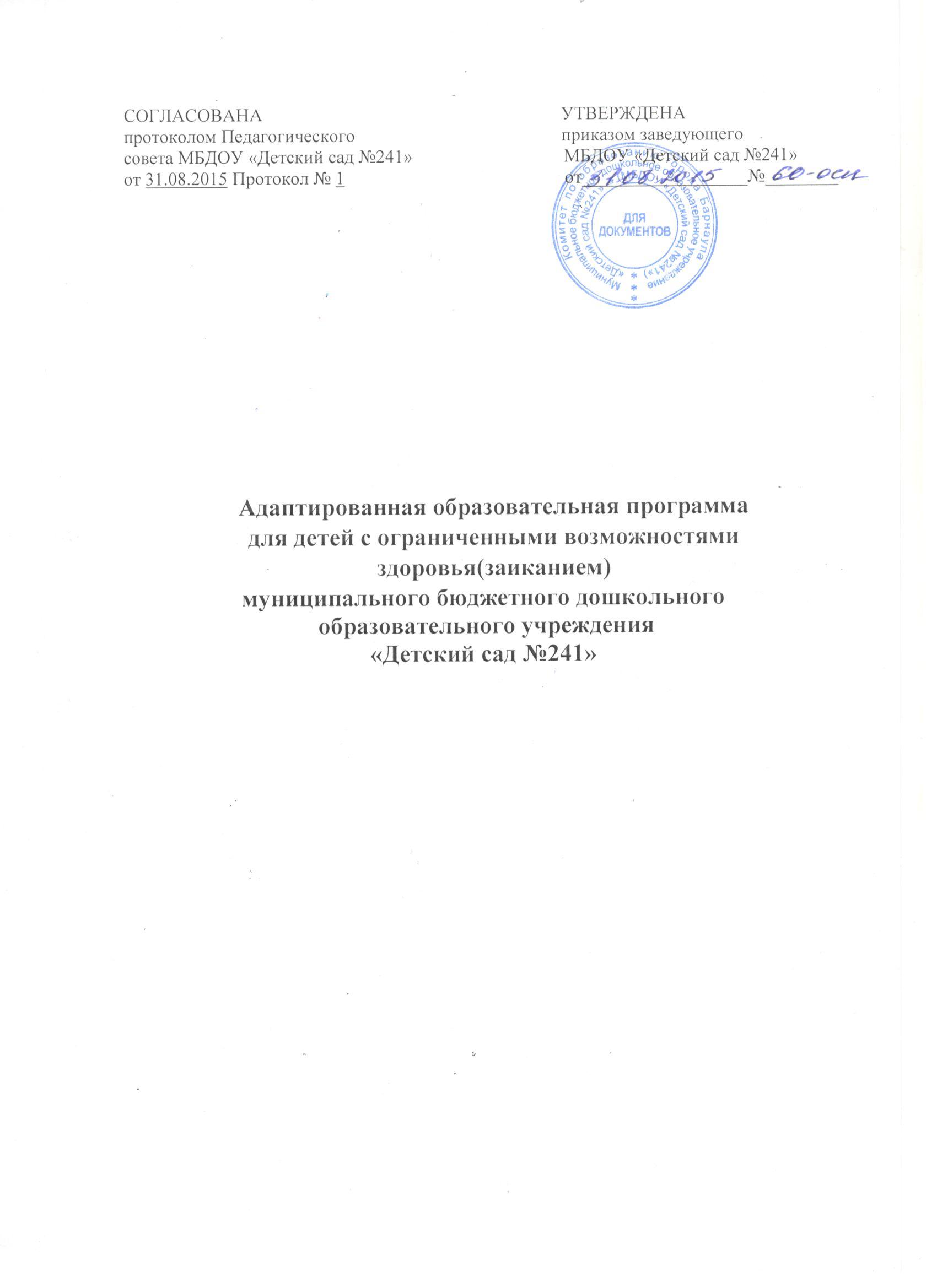 С О Д Е Р Ж А Н И Е I.  ЦЕЛЕВОЙ РАЗДЕЛ  1. Пояснительная записка …………………………...…………………………………………31.1. Характеристика  особенностей группы детей компенсирующей направленности…….51.2. Приоритетные направления деятельности группы компенсирующей направленности.62. Планируемые результаты освоения Программы ………………………………………...…6II. СОДЕРЖАТЕЛЬНЫЙ РАЗДЕЛ  2.1. Задачи и содержание образовательной деятельности и коррекционно-развивающей работы по образовательным областям (5-6лет)………………………………………………122.2.Задачи и содержание образовательной деятельности и коррекционно-развивающей работы по образовательным областям (6-7лет)………………………………………………282.3. Взаимодействие учителя-логопеда  с воспитателями и специалистами…………...…..462.4. Комплексно-тематическое планирование………………………………………………..502.5. Формы логопедической работы в группе для детей с заиканием………………………542.6.  Основные направления и формы взаимодействия с семьёй……………………………57III.  ОРГАНИЗАЦИОННЫЙ РАЗДЕЛ     3.1. Организация коррекционно-развивающей работы ……………………………………..583.2. Перечень и количество занятий в неделю………………………………………………..623.3. Описание психолого-педагогических условий………………………………………….653.4.Материально-техническое  обеспечение реализации программы………………………66 КРАТКАЯ ПРЕЗЕНТАЦИЯ АДАПТИРОВАННОЙ ПРОГРАММЫ   ……………………71I. ЦЕЛЕВОЙ РАЗДЕЛ 1. ПОЯСНИТЕЛЬНАЯ ЗАПИСКА         Адаптированная образовательная программа для детей с нарушениями речи(заикание) (далее – адаптированная  программа) разработана для воспитания и обучения лиц с ограниченными возможностями здоровья с учетом особенностей их психофизического развития, индивидуальных возможностей и при необходимости обеспечивающая коррекцию нарушений развития, социальную адаптацию воспитанников.         Адаптированная программа является локальным актом МБДОУ «Детский сад №241» города Барнаула, разработанным в соответствии с:-Федеральным законом от 29.12.2012 № 273-ФЗ «Об образовании в Российской Федерации»-Приказом Министерства образования и науки РФ от 17.10.2013 г.   № 1155 «Об утверждении федерального государственного образовательного стандарта дошкольного образования»-Приказом Министерства образования и науки РФ от 30.08.2013 № 1014    «Об утверждении Порядка организации и осуществления образовательной деятельности по основным общеобразовательным программам дошкольного образования»-Постановлением Главного санитарного врача РФ от 15.05.2013 г. № 26«Об утверждении СанПиН 2.4.1.3049-13 «Санитарно-эпидемиологические требования к устройству, содержанию и организации режима работы в дошкольных организациях» -Уставом МБДОУ «Детский сад №241».          Адаптированная образовательная программа разработана  с учетом варианта примерной основной общеобразовательной программы дошкольного образования «От рождения до школы» (под ред. Вераксы Н.Е., Комаровой Т.С., Васильевой М.А., 2014 г. )         При разработке адаптированной образовательной программы использована «Программа для специальных дошкольных учреждений «Обучение и воспитание заикающихся дошкольников» С. А. Мироновой/под ред. А. И. Павловой, которая позволяет заикающимся детям преодолеть отклонения в самостоятельной речи и нормализует свойственные заикающимся личностные особенности, проявляющиеся в общении. Таким образом, коррекционно-образовательная деятельность, осуществляемая с детьми в соответствии с адаптированной программой, позволяет детям с заиканием по конечным достижениям получить образование, соответствующее образованию сверстников, не имеющих нарушений речевого развития.  Целью адаптированной программы является обеспечение гармоничного развития личности ребенка дошкольного возраста с учетом его индивидуальных особенностей развития и специфических образовательных потребностей детей с нарушениями речи (заиканием)в муниципальном бюджетном дошкольном образовательном учреждении «Детский сад №241 «(далее – ДОУ). Программа обеспечивает развитие личности детей дошкольного возраста в различных видах общения и деятельности с учетом их возрастных, индивидуальных, психологических и физиологических особенностей и направлена на решение задач: охраны и укрепления физического и психического здоровья детей                       с нарушениями речи, в том числе их эмоционального благополучия;  создания благоприятных условий развития детей с речевыми нарушениями в соответствии с их возрастными и индивидуальными особенностями и склонностями, развития способностей и творческого потенциала каждого ребенка как субъекта отношений с самим собой, другими детьми, взрослыми и миром; объединения обучения, воспитания и коррекции в целостный образовательный процесс на основе духовно-нравственных и социокультурных ценностей и принятых в обществе правил, и норм поведения в интересах человека, семьи, общества;  формирования общей культуры личности детей с речевыми нарушениями, в том числе ценностей здорового образа жизни, развития их социальных, нравственных, эстетических, интеллектуальных, физических качеств, инициативности, самостоятельности и ответственности ребенка, формирования предпосылок учебной деятельности;  обеспечения психолого-педагогической поддержки семьи и повышения компетентности родителей (законных представителей) в вопросах развития и образования, охраны и укрепления здоровья детей с ОВЗ; создания условий для устранения речевых недостатков у дошкольников старшего возраста с общим недоразвитием речи (заиканием)и выравнивания их речевого и психофизического развития, всестороннего гармоничного развития;  предупреждения возможных трудностей в усвоении общеобразовательной программы, обусловленных недоразвитием речевой системы старших дошкольников, и обеспечения равных стартовых возможностей воспитанников при поступлении в школу;  обеспечения эмоционального благополучия посредством интеграции содержания образования и организации взаимодействия субъектов образовательного процесса;  освоения детьми коммуникативной функции языка в соответствии с возрастными нормативами. Программа разработана в соответствии со следующими методологическими подходами: - полноценного проживания ребёнком этапов дошкольного детства, обогащение  (амплификация) детского развития; - построения образовательной деятельности  на основе индивидуальных особенностей каждого ребенка, при котором сам ребенок становится активным в выборе содержания своего образования, становится субъектом образования (далее — индивидуализация дошкольного образования);  - содействия и сотрудничества детей и взрослых, признания ребенка полноценным участником (субъектом) образовательных отношений; - поддержки инициативы детей в различных видах деятельности; - приобщения детей к социокультурным нормам, традициям семьи, общества и государства; - формирования познавательных интересов и познавательных действий ребенка в различных видах деятельности; - возрастной адекватности (соответствия условий, требований, методов возрасту  и особенностям развития); - учёта этнокультурной ситуации развития детей. В содержании адаптированной программы учтены общие и специфические особенности психического развития детей дошкольного возраста, новые вариативные формы организации коррекции отклонений речевого развития, а также необходимость взаимодействия целей и задач дифференцированного и интегрированного обучения и воспитания детей с разными проявлениями речевой патологии.  В программе реализованы в соответствии с этиопатогенетической симптоматикой речевого нарушения следующие принципы дошкольной коррекционной педагогики:  принцип развивающего обучения (формирование «зоны ближайшего развития»);  принцип единства диагностики и коррекции отклонений в развитии; принцип генетический, раскрывающий общие закономерности развития детской речи применительно к разным вариантам речевого дизонтогенеза;  принцип коррекции и компенсации, позволяющий определить адресные логопедические технологии в зависимости от структуры и выраженности речевого нарушения;  деятельностный принцип, определяющий ведущую деятельность, стимулирующую психическое и личностное развитие ребенка с отклонением в речи.          1.1.  ХАРАКТЕРИСТИКА ОСОБЕННОСТЕЙ ГРУППЫ ДЕТЕЙ КОМПЕНСИРУЮЩЕЙ НАПРАВЛЕННОСТИ  Особенности речи детей, страдающих заиканием Первоначально развитие речи у заикающихся детей (понимание и активное пользование ею) чаще всего происходит так же, как и у нормально говорящих сверстников. Отдельные слова у них появляются в возрасте около одного года, фраза — к двум годам. Заикание, как правило, возникает в период овладения фразовой речью, примерно от двух до четырех лет. В большинстве случаев заикание наступает постепенно, начинаясь с легкой прерывистости речи по типу физиологических затруднений, сопровождающих переход к фразовой речи. В благоприятных условиях прерывистость речи быстро исчезает, уступая место нормальной регуляции речевого акта. В неблагоприятных условиях прерывистость речи усиливается, переходя в заикание. Чаще всего заикание возникает тогда, когда переход от общения в ситуации наглядности к чисто словесным его формам происходит недостаточно постепенно, с непомерной активизацией этого процесса. Овладевая речью в общении с окружающими людьми, ребенок заимствует сложное содержание и построение речи, которое ему непосильно. Поэтому причиной заикания нередко становится усиленное развитие речи, поощряемое родителями, заучивание и пересказ не по годам сложного речевого материала, ранние выступления при посторонних, воспитание детей без учета особенностей их нервной системы. Заикание является выражением самых разнообразных затруднений в овладении коммуникативной функцией речи. Оно обычно усиливается в ситуации общения и ослабевает в условиях речи, обращенной к себе, а не к другим. По-разному протекает общение ребенка со взрослыми и детьми, с близкими и незнакомыми, с детьми старше и моложе себя, в коллективе или с единичным собеседником. Вне общения ребенок полностью освобождается от прерывистой речи. Он не заикается в речи без видимого собеседника или с мнимым собеседником, как это бывает в игре, когда ослабевает коммуникативная ответственность. Проявления заикания связаны с тем, что дети начинают затрудняться в построении речи, не всегда могут быстро и точно подобрать нужные слова, иногда создается впечатление, что в момент высказывания они не могут вспомнить названия некоторых предметов, действий, качеств, хотя имеют достаточный по возрасту запас знаний и представлений. Самостоятельные высказывания детей начинают сопровождаться повтором слов, слогов, звуков, паузами при поиске слов. При наличии нормального объема активного словаря и достаточной сформированности грамматического строя речь дошкольников изобилует вставными словами и звуками: ну, вот, как его, и, э и др. В самостоятельных развернутых высказываниях часто встречаются незаконченные предложения, неточные, приближенные по смыслу ответы на вопросы, часто их рассказы бывают непоследовательными. Подробно описывая малозначащие детали, дети упускают главное содержание мысли. Некоторые заикающиеся говорят в более быстром темпе по сравнению со своими незаикающимися сверстниками.Довольно часто заикание сопровождается сопутствующими или насильственными движениями (подергиванием век, морганием, постукиванием пальцами, притоптыванием и т. д.). У заикающихся детей отмечаются специфические особенности общего и речевого поведения: повышенная импульсивность высказывания и в связи с этим недоучет точного содержания речи собеседника, слабость волевого напряжения, замедленное или опережающее включение в деятельность, неустойчивость внимания, несобранность, неумение вовремя переключиться с одного объекта на другой. Все это проявляется на фоне быстрой утомляемости, повышенной истощаемости и ведет к различного рода ошибкам при выполнении заданий.  Некоторые из указанных особенностей свойственны и незаикающимся дошкольникам, но у заикающихся детей они выражены более ярко. У данной категории детей чаще проявляется резкая неустойчивость внимания, пониженная регуляция и саморегуляция деятельности. Указанные особенности определяют специфичность задач коррекционно-развивающего воздействия. 1.2.ПРИОРИТЕТНЫЕ НАПРАВЛЕНИЯ ДЕЯТЕЛЬНОСТИ ГРУППЫ КОМПЕНСИРУЮЩЕЙ НАПРАВЛЕННОСТИВ группе компенсирующей направленности для детей с нарушениями речи(заиканием) коррекционное направление работы приоритетно, так как целью его является выравнивание речевого и психофизического развития детей. Все педагоги следят за речью детей и закрепляют речевые навыки, сформированные учителем-логопедом. Кроме того, все специалисты под руководством учителя-логопеда занимаются коррекционно-развивающей работой, участвуют в исправлении речевого нарушения и связанных с ним процессов. Воспитатели, музыкальный руководитель осуществляют мероприятия, предусмотренные адаптированной программой, занимаются физическим, социально-коммуникативным, познавательным, речевым, художественно-эстетическим развитием детей. Адаптированная программа содержит подробное описание организации и содержания коррекционно-развивающей работы в группе старшего дошкольного возраста(5-7лет) для детей с тяжелыми нарушениями речи (заиканием).   2.ПЛАНИРУЕМЫЕ РЕЗУЛЬТАТЫ ОСВОЕНИЯ ПРОГРАММЫИтоговые результаты освоения Программы представлены в виде целевых ориентиров дошкольного образования и представляют собой возрастные характеристики возможных достижений ребёнка к концу дошкольного образования:  ребенок овладевает основными культурными средствами, способами деятельности, проявляет инициативу и самостоятельность в разных видах деятельности — игре, общении, познавательно-исследовательской деятельности, конструировании и др.;  способен выбирать себе род занятий, участников по совместной деятельности;  ребенок обладает установкой положительного отношения к миру, к разным видам труда, другим людям и самому себе, обладает чувством собственного достоинства; активно взаимодействует со сверстниками и взрослыми, участвует в совместных играх;  способен договариваться, учитывать интересы и чувства других, сопереживать неудачам и радоваться успехам других, адекватно проявляет свои чувства, в том числе чувство веры в себя, старается разрешать конфликты. Умеет выражать и отстаивать свою позицию по разным вопросам;  способен сотрудничать и выполнять как лидерские, так и исполнительские функции в совместной деятельности;  понимает, что все люди равны вне зависимости от их социального происхождения, этнической принадлежности, религиозных и других верований, их физических и психических особенностей;  проявляет эмпатию по отношению к другим людям, готовность прийти на помощь тем, кто в этом нуждается;  проявляет умение слышать других и стремление быть понятым другими;ребенок обладает развитым воображением, которое реализуется в разных видах деятельности, и прежде всего в игре; владеет разными формами и видами игры, различает условную и реальную ситуации; умеет подчиняться разным правилам и социальным нормам. Умеет распознавать различные ситуации и адекватно их оценивать; ребенок достаточно хорошо владеет устной речью, может выражать свои мысли и желания, использовать речь для выражения своих мыслей, чувств и желаний, построения речевого высказывания в ситуации общения, свободно составлять рассказы, пересказы; владеет навыками словообразования разных частей речи, переносит эти навыки на другой лексический материал; оформляет речевое высказывание в соответствии с фонетическими нормами русского языка. У ребёнка складываются предпосылки грамотности, формируются: фонематическое восприятие, первоначальные навыки звукового и слогового анализа и синтеза, графомоторные навыки, элементарные навыки письма и чтения (печатания букв, слогов, слов и коротких предложений);  у ребенка развита крупная и мелкая моторика; он подвижен, вынослив, владеет основными движениями, может контролировать свои движения и управлять ими; ребенок способен к волевым усилиям, может следовать социальным нормам поведения и правилам в разных видах деятельности, во взаимоотношениях со взрослыми и сверстниками, может соблюдать правила безопасного поведения и навыки личной гигиены;  проявляет ответственность за начатое дело; ребенок проявляет любознательность, задает вопросы взрослым и сверстникам, интересуется причинно-следственными связями, пытается самостоятельно придумывать объяснения явлениям природы и поступкам людей; склонен наблюдать, экспериментировать. Обладает начальными знаниями о себе, о природном и социальном мире, в котором он живет; знаком с произведениями детской литературы, обладает элементарными представлениями из области живой природы, естествознания, математики, истории и т.п.; способен к принятию собственных решений, опираясь на свои знания и умения в различных видах деятельности;  открыт новому, то есть проявляет желание узнавать новое, самостоятельно добывать новые знания; положительно относится к обучению в школе;  эмоционально отзывается на красоту окружающего мира, произведения народного и профессионального искусства (музыку, танцы, театральную деятельность, изобразительную деятельность и т.д.);  проявляет патриотические чувства, ощущает гордость за свою страну, ее достижения, имеет представление о ее географическом разнообразии, многонациональное, важнейших исторических событиях;  имеет первичные представления о себе, семье, традиционных семейных ценностях, включая традиционные гендерные ориентации, проявляет уважение к своему и противоположному полу;  соблюдает элементарные общепринятые нормы, имеет первичные ценностные представления о том, «что такое хорошо и что такое плохо», стремится поступать хорошо; проявляет уважение к старшим и заботу о младших;  имеет начальные представления о здоровом образе жизни. Воспринимает здоровый образ жизни как ценность. Все перечисленные выше характеристики являются необходимыми предпосылками для перехода на следующий уровень начального общего образования, успешной адаптации к условиям жизни в общеобразовательной организации и требованиям образовательной деятельности. Степень реального развития этих характеристик и способности ребенка их проявлять к моменту перехода на следующий уровень образования может существенно варьироваться у разных детей в силу различий в условиях жизни и индивидуальных особенностей развития конкретного ребенка.Система оценки результатов освоения ПрограммыОценка индивидуального развития детей может проводиться педагогом в ходе внутреннего мониторинга становления основных (ключевых) характеристик развития личности ребенка, результаты которого могут быть использованы только для оптимизации образовательной работы с группой дошкольников и для решения задач индивидуализации образования через построение образовательной траектории для детей, испытывающих трудности в образовательном процессе или имеющих особые образовательные потребности.  Педагогическая диагностика проводится в ходе наблюдений за активностью детей в спонтанной и специально организованной деятельности. Инструментарий для педагогической диагностики — карты наблюдений детского развития, позволяющие фиксировать индивидуальную динамику и перспективы развития каждого ребенка в ходе: • коммуникации со сверстниками и взрослыми (как меняются способы установления и поддержания контакта, принятия совместных решений, разрешения конфликтов, лидерства и пр.); • игровой деятельности; •познавательной деятельности (как идет развитие детских способностей, познавательной активности); • проектной деятельности (как идет развитие детской инициативности, ответственности и автономии, как развивается умение планировать и организовывать свою деятельность); • художественной деятельности; • физического развития.В ходе образовательной деятельности педагоги создают диагностические ситуации, чтобы оценить индивидуальную динамику детей и скорректировать свои действия. Общая картина по группе позволит выделить детей, которые нуждаются в особом внимании педагога и в отношении которых необходимо скорректировать, изменить способы взаимодействия. Данные мониторинга должны отражать динамику становления основных (ключевых) характеристик, которые развиваются у детей на протяжении всего образовательного процесса. Прослеживая динамику развития основных (ключевых) характеристик, выявляя, имеет ли она неизменяющийся, прогрессивный или регрессивный характер, можно дать общую психолого-педагогическую оценку успешности воспитательных и образовательных воздействий взрослых на разных ступенях образовательного процесса, а также выделить направления развития, в которых ребенок нуждается в помощи.  Диагностика речевого развития ребенка старшего дошкольного возраста с заиканием.Критерии оценкиЗвукопроизношение:низкий: не произносит три группы звуков, имеются замены и смешения звуков; средний: заменяет, смешивает звуки, не произносит соноры;выше среднего: произносит все звуки правильно, могут наблюдаться смешения;высокий: произношение соответствует возрасту;Фонематический слух:низкий: не опознает заданный звук среди других звуков;средний: опознает заданный звук среди других звуков, повторяет слоги с оппозиционными звуками в основном правильно; выше среднего: опознает заданный звук среди других звуков, повторяет слоги с оппозиционными звуками в основном правильно, выделяет звук среди слогов, выполняет звуковой анализ слов типа: сом;высокий: опознает заданный звук среди других звуков, повторяет слоги с оппозиционными звуками в основном правильно, выделяет звук среди слогов, выполняет звуковой анализ слов типа: сова, замок;Грамматический строй:низкий: затрудняется в употреблении существительных в разных падежах, называет существительные во множественном числе с ошибками (в 3 случаях и более), образует формы родительного падежа множественного числа с ошибками (в 3 случаях и более);средний: испытывает трудности в употреблении простых предлогов;выше среднего: 5 лет: трудности в образовании уменьшительной формы существительных; 6 лет: образует относительные и притяжательные прилагательные с ошибками (в 3 случаях и более), образует приставочные глаголы с ошибками (в 3 случаях и более), образует глаголы совершенного вида с ошибками (в 3 случаях и более);высокий: развитие грамматического строя соответствует возрасту;Связная речь:низкий: во время проведения беседы ответы однословные, пересказ нарушен грубо, фраза аграмматичная;средний: фраза простая аграмматичная, пересказ последователен, может заменять предлоги, встречаются аграмматизмы;выше среднего: использует полные ответы, последовательность пересказа не нарушена, 6 лет: составляет рассказ по серии картинок;высокий: использует в речи сложноподчиненные и сложно сочиненные предложения, пересказывает текст из 7-9 предложений, 6 лет составляет рассказ по серии картинок;Состояние словаря:0- низкий: картинки по темам называет с ошибками (5 и более ошибок), не называет детенышей или называет с ошибками (5 и более ошибок), называет признаки предметов и действия предметов неточно, не называет времена года, путает или не называет цвета;средний: называет существительные всем темам, называет детенышей животных (8 из 10), называет прилагательные (6 из 8), действия (10 из 12), называет времена года, цвета;выше среднего: называет существительные по всем темам, называет детенышей животных, называет прилагательные, действия, называет времена года их признаки, цвета; высокий: называет существительные по всем темам, называет детенышей животных, называет прилагательные, действия, называет времена года их признаки, цвета 6 лет: их оттенки (серый, сиреневый, фиолетовый);Темп речи:низкий: быстрый, не контролируемый;средний: быстрый, под контролем взрослых нормализуется;выше среднего: быстрый, нормализуется под контролем взрослых и самоконтроле;высокий: нормальный темп, когда навык сформирован.Заикание:низкий: заикание постоянно присутствует в речи, контроль за речью не осуществляет;средний: заикания нет при контроле взрослых;выше среднего: заикания нет в МДОУ;высокий: заикания не обнаруживается.Звуко - слоговой анализ:низкий: не выделяет заданный звук из слова, не выделяет ударный гласный в начале слова, не может закончить начатое слово;средний: выделяет заданный звук из слова, может закончить начатое слово;выделяет заданный звук из слова, может закончить начатое слово, определяет первый и последний согласный в слове;высокий: выделяет заданный звук из слова, может закончить начатое слово, определяет первый и последний согласный в слове, определяет последовательность звуков в слове и их количество, 6 лет: самостоятельно составляет звуко – слоговые схемы;Артикуляционная моторика:низкий: выполняет упражнения неточно, в низком темпе, некоторые упражнения не удаются, тремор, гиперкинезы, саливация; средний: выполняет упражнения в низком темпе, движения истощаемы;выше среднего: движения удается выполнить, темп снижен;высокий: все движения удаются, темп нормальный.Мелкая моторика:низкий: движения не удается выполнить, при выполнении путается, сбивается, выполняет неточно, с напряжением;средний: движения неточные, темп снижен;выше среднего: движения удается выполнить, темп снижен;высокий: моторика в пределах возраста.        В процессе коррекционной работы речь детей оценивается учителем-логопедом по сравнению с ее исходным состоянием перед началом коррекционного периода. Таким образом, определяются:Дети, выпущенные с хорошей речью:  когда ребенок самостоятельно и уверенно использует приобретенные навыки правильной речи и поведения, уловки и сопутствующие движения сняты. Правильно оценивает свою речь и поведение. Ребенок уверен, что он стал говорить правильно и что при дальнейшей закрепительной работе над собой заикание никогда к нему не вернется.Дети, выпущенные со значительными улучшениями:  когда навыки правильной речи и поведения у ребенка закреплены недостаточно прочно, несмотря на хорошую речь на логопедических занятиях. Недостатки своей речи не переживает или вовсе их не замечает, уверен, что при желании может говорить совершенно свободно.Дети, выпущенные без улучшения:когда у ребенка продолжает наблюдаться заикание (хотя реже и слабее) даже на логопедических занятиях. Ребенок самостоятельно не может или не хочет исправлять свои речевые запинки, несовершенство своей речи осознает. В зависимости от этой оценки речи решается вопрос о формах дальнейшей необходимой помощи ребенку. Достаточно ли ему домашних условий для закрепления правильных навыков речи и поведения (речь со значительными улучшениями); необходимо ли для этой цели повторение курса логопедических занятий или наблюдение логопеда по месту жительства; необходима ли серьезная помощь специалистов в условиях специализированных стационарных учреждений (речь без улучшения).Основные требования к знаниям, умениям и навыкам детей к концу коррекционного обучения в целом:Ребенок хорошо владеет  устной  речью,  правильным звукопроизношением, может  выражать  свои  мысли  и  желания, проявляет  инициативу  в  общении,  умеет  задавать  вопросы,  делать  умозаключения,  знает  и умеет  пересказывать  сказки,  рассказывать  стихи,  составлять  рассказы  по  серии  сюжетных картинок  или  по  сюжетной  картинке;  у  него  сформированы  элементарные  навыки  звуко-слогового анализа, что обеспечивает формирование предпосылок грамотности.У ребенка сформирован навык пользования речью без заикания.Ребенок умеет внимательно слушать речь окружающих (взрослых, близких, родных, незнакомых людей, своих товарищей); умеет выслушивать до конца и понимать содержание сказанного; правильно выполняет просьбу или благодарит за совет, пожелание.Ребенок может объяснить понятно, кратко или развернуто, отвечая на вопрос взрослого.Может замечать ошибки в речевом поведении своих товарищей, уметь объяснить ошибку, предложить вариант правильного ответа, способа поведения.Ребенок умеет предварительно мысленно планировать предстоящее высказывание; умеет наряду с развернутыми очень обстоятельными рассказами передавать то же самое содержание кратко, называя лишь основные операции в предстоящей работе; владеть всеми формами ситуативной и контекстной речи.II. СОДЕРЖАТЕЛЬНЫЙ РАЗДЕЛ  Содержание адаптированной программы обеспечивает развитие личности, мотивации и способностей детей в различных видах деятельности и охватывает следующие структурные единицы Программы, представляющие определенные направления развития и образования детей  (далее — образовательные области): ● социально коммуникативное развитие; ● познавательное развитие; ● речевое развитие; ● художественно эстетическое развитие; ● физическое развитиеСодержание коррекционно-развивающей работы   содержит специальные условия для получения образования детьми с ограниченными возможностями здоровья,  использование специальных образовательных программ и методов, специальных методических пособий и дидактических материалов, проведение групповых и индивидуальных коррекционных занятий и осуществления квалифицированной коррекции нарушений их развития.Коррекционно-развивающая работа направлена на:1) обеспечение коррекции нарушений развития детей с ограниченными возможностями здоровья(заиканием), оказание им квалифицированной помощи в освоении адаптированной программы;2) освоение детьми с ограниченными возможностями здоровья адаптированной программы, их разностороннее развитие с учетом возрастных и индивидуальных особенностей и особых образовательных потребностей, социальной адаптации.2.1.Задачи и содержание образовательной  деятельности и коррекционно-развивающей работы по образовательным областям(старшая группа дети 5-6 лет) ОБРАЗОВАТЕЛЬНАЯ ОБЛАСТЬ «РЕЧЕВОЕ РАЗВИТИЕ»Восприятие художественной литературы.Развивать  интерес  к  художественной  литературе,  навык  слушания  художественных произведений, формировать эмоциональное отношение к прочитанному, к поступкам героев; учить высказывать свое отношение к прочитанному.Знакомить с жанровыми особенностями сказок, рассказов, стихотворений.Учить выразительно читать стихи, участвовать в инсценировках.Формировать интерес к художественному оформлению книг, совершенствовать навык рассматривания иллюстраций.  Создавать  условия  для  развития  способностей  и  талантов,  заложенных  природой. Способствовать выражению эмоциональных проявлений.Коррекционную работу по речевому развитию проводит учитель-логопед , воспитатели закрепляют  в индивидуальной форме.Деятельность детей по восприятию художественной литературы организуют воспитатели.ОБРАЗОВАТЕЛЬНАЯ ОБЛАСТЬ «СОЦИАЛЬНО - КОММУНИКАТИВНОЕ РАЗВИТИЕ»Формирование общепринятых норм поведения.Приобщать детей  к  моральным  ценностям  человечества.  Формировать нравственное сознание и нравственное поведение через создание воспитывающих ситуаций. Продолжать знакомить с принятыми нормами и правилами поведения, формами и способами общения. Воспитывать честность, скромность, отзывчивость, способность сочувствовать  и сопереживать, заботиться о других, помогать слабым и маленьким, защищать их.Учить быть требовательным к себе и окружающим.Прививать такие качества, как коллективизм, человеколюбие, трудолюбие.Формировать представления о правах и обязанностях ребенка.Формирование гендерных и гражданских чувств.Продолжать формирование Я-образа.Воспитывать у мальчиков внимательное отношение к девочкам.Воспитывать в девочках скромность, умение заботиться об окружающих.Воспитывать  любовь  к  родному  городу,  малой  родине,  родной  стране,  чувство патриотизма.Развитие игровой и театрализованной деятельности.Насыщать игрой всю жизнь детей в детском саду.Учить  детей  самостоятельно  организовывать  игровое  взаимодействие,  осваивать игровые способы действий, заменять предметные действия действиями с предметами-заместителями, а затем и словом, отражать в игре окружающую действительность.Развивать в игре коммуникативные навыки, эмоциональную отзывчивость на чувства окружающих  людей,  подражательность,  творческое воображение,  активность, инициативность,  самостоятельность.  Учить  справедливо  оценивать  свои  поступки  и поступки товарищей.Подвижные игрыОбеспечивать  необходимый  уровень  двигательной  активности.  Совершенствовать  навыки ориентировки  в  пространстве.  Учить  организовывать  игры-соревнования,  игры-эстафеты, участвовать  в  них,  соблюдать  правила.  Способствовать  развитию  жизненной  активности, настойчивости, произвольности поведения, организованности, чувства справедливости.Настольно-печатные дидактические игрыСовершенствовать  навыки  игры  в  настольно-печатные  дидактические  игры  (парные картинки,  лото,  домино,  игры-«ходилки»,  головоломки),  учить  устанавливать  и  соблюдать правила в игре.Обогащать  в  игре  знания  и  представления  об  окружающем  мире.Развивать интеллектуальное  мышление,  формировать  навыки  абстрактных  представлений.  Развивать дружелюбие и дисциплинированность.Сюжетно-ролевые игрыОбогащать  и  расширять  социальный  опыт  детей.  Совершенствовать  способы взаимодействия  в  игре  со  сверстниками.  Развивать  коммуникативные  навыки  на  основе общих  игровых  интересов.  Учить  самостоятельно  организовывать  сюжетно-ролевую  игру, устанавливать и соблюдать правила, распределять роли, прогнозировать ролевые действия  и ролевое  поведение,  согласовывать  свои  действия  с  действиями  других  участников  игры. Учить  расширять  игровой  сюжет  путем  объединения  нескольких  сюжетных  линий. Развивать эмоции, воспитывать гуманные чувства к окружающим.Театрализованные игрыРазвивать  умение  инсценировать  стихи,  песенки,  разыгрывать  сценки  по  знакомым сказкам.Совершенствовать  творческие  способности,  исполнительские  навыки,  умение взаимодействовать  с  другими  персонажами.  Воспитывать  артистизм,  эстетические  чувства, развивать эмоции, воображение, фантазию, умение перевоплощаться, духовный потенциал.Рекомендуемые  подвижные  игры:  «У  медведя  во  бору»,  «Филин  и  пташки», «Горелки»,  «Пятнашки»,  «Ловишка  в  кругу»,  «Коршун»,  «Пчелки  и  ласточка», «Стадо»,  «Городки»;  «Самолет», «Ракета», «Машины», «Гусеница»Рекомендуемые  настольно-печатные  игры:  домино  «Виды  транспорта»,  «Детеныши животных»,  «Ягоды»;  лото  «Домашние  животные»,  «Твои  помощники»,  «Магазин», «Зоологическое лото».  Рекомендуемые  сюжетно-ролевые  игры:  «Дочки-матери»,  «Хозяюшки»,  «Дом мод», «Парикмахерская», «Детский сад», «В поликлинике», «Айболит», «Моряки», «Почта», «В магазине», «Строим дом», «Шоферы», «В самолете», «На границе» и др.Рекомендуемые  сказки  для  проведения  театрализованных  игр:  «Заюшкина избушка», «Гуси-лебеди», «Три медведя», др.Рекомендуемые  игры  и  виды  театрализованной  деятельности:  импровизация, инсценировка  стихотворений,  игра  с  воображаемыми  предметами,  драматизация  с использованием разных видов театра (кукольный, бибабо, плоскостной, теневой, ролевой).Совместная трудовая деятельность.Расширять  представления  детей  о  труде  взрослых  и  его  общественном  значении, прививать  интерес  к  труду  взрослых.  Знакомить  с профессиями  взрослых  в  разных  сферах деятельности, их трудовыми действиями, результатами деятельности.Прививать желание выполнять трудовые поручения, проявлять при этом творчество, инициативу, ответственность. Учить доводить дело до конца, бережно относиться к объектам трудовой деятельности, материалам и инструментам.Совершенствовать навыки самообслуживания.Прививать  желание  участвовать  в  хозяйственно-бытовой  деятельности,  наводить порядок в группе, выполнять обязанности дежурных на занятиях.Развивать  желание  заниматься  ручным  трудом.Формирование основ безопасности в быту, социуме, природе.Учить  детей  соблюдать  технику  безопасности  в  быту,  дома  и  в  детском  саду,  на улицах  города,  в  скверах  и  парках,  в  общественных  местах,  за  городом,  в  лесу,  вблизи водоемов.Совершенствовать  знание  правил  дорожного  движения,  продолжать  знакомить  с некоторыми  дорожными  знаками  (Дети.  Пешеходный  переход.  Подземный  пешеходный переход. Остановка общественного транспорта. Велосипедная дорожка).Продолжать  знакомить  детей  с  работой  специального  транспорта.  Познакомить  с работой службы МЧС.Закрепить правила поведения с незнакомыми людьми.Закрепить  знание  каждым  ребенком  своего  домашнего  адреса,  телефона,  фамилии, имени и отчества родителей.Расширять  представления  о  способах  взаимодействия  с  растениями  и  животными. Закреплять  представления  о  том,  что  общаться  с  животными  необходимо  так,  чтобы  не причинять вреда ни им, ни себе.ОБРАЗОВАТЕЛЬНАЯ ОБЛАСТЬ «ПОЗНАВАТЕЛЬНОЕ РАЗВИТИЕ»Сенсорное развитие Совершенствовать умение обследовать предметы разными способами.Учить воспринимать предметы, их свойства; сравнивать предметы; подбирать группу предметов по заданному признаку.Развивать  цветовосприятие  и  цветоразличение,  умение  различать  цвета  по насыщенности;  учить  называть  оттенки  цветов.Продолжать знакомить с геометрическими формами  и фигурами; учить использовать в качестве эталонов при сравнении предметов плоскостные и объемные фигуры.Развитие психических функций Развивать  слуховое  внимание  и  память  при  восприятии  неречевых  звуков.  Учить различать  звучание  нескольких  игрушек  или  детских  музыкальных  инструментов, предметов-заместителей; громкие и тихие, высокие и низкие звуки.Развивать  зрительное  внимание  и  память  в  работе  с  разрезными  картинками  (4—8 частей, все виды разрезов) и пазлами по всем изучаемым лексическим темам.Развивать  мышление  в  упражнениях  на  группировку  и  классификацию предметов по одному или нескольким признакам (цвету, форме, размеру, материалу).Развивать воображение и на этой основе формировать творческие способности.Рекомендуемые игры и упражнения:  «Слушай внимательно» (звучание нескольких игрушек)),  «Угадай-ка»  (высокие  и  низкие  звуки),  «Петушок  и  мышка»  (тихие  и  громкиезвуки),  цвета  спектра,  «Геометрическое  домино», «Геометрическое лото» и др.Формирование целостной картины мира. Познавательно- исследовательская деятельность.Расширять  представления  о  родной  стране  как  многонациональном  государстве, государственных праздниках, родном городе и его достопримечательностях.Формировать представление о Российской армии и профессиях военных, о почетной обязанности защищать Родину.Закрепить и расширить представления о профессиях работников детского сада.Формировать  представление  о  родословной  своей  семьи.  Привлекать  к  подготовке семейных праздников. Приобщать к участию в совместных с родителями занятиях, вечерах досуга, праздниках.Расширять  представления  о  предметах  ближайшего  окружения,  их  назначении, деталях  и  частях,  из  которых  они  состоят;  материалах,  из  которых  они  сделаны.  Учить самостоятельно характеризовать свойства и качества предметов, определять цвет, величину, форму.Расширять представления о профессиях, трудовых действиях взрослых. Формировать представления об инструментах, орудиях труда, нужных представителям разных профессий; о бытовой технике.Учить сравнивать и классифицировать предметы по разным признакам.Формировать  первичные  экологические  знания.  Учить  детей  наблюдать  сезонные изменения  в  природе  и  устанавливать  причинно-следственные  связи  между  природными явлениями. Углублять представления о растениях и животных. Систематизировать знания о временах года и частях суток. Формировать первичные представления о космосе, звездах, планетах.Формирование элементарных  математических представлений.Количество и счет.Учить создавать множества (группы предметов) из разных по качеству элементов (предметов разного цвета, размера, формы, назначения; звуков, движений); разбивать множества на части и воссоединять их; устанавливать отношения между целым множеством и каждой его частью, понимать, что множество больше части, а часть меньше целого множества; сравнивать разные части множества на основе счета и соотнесения элементов (предметов) один к одному; определять большую (меньшую) часть множества или их равенство. Учить считать до 10; последовательно знакомить с образованием каждого числа в пределах от 5 до 10 (на наглядной основе).Сравнивать рядом стоящие числа в пределах 10 на основе сравнения конкретных множеств; получать равенство из неравенства (неравенство из равенства), добавляя к меньшему количеству один предмет или убирая из большего количества один предмет («7 меньше 8, если к 7 добавить один предмет, будет 8, поровну», «8 больше 7; если из 8 предметов убрать один, то станет по 7, поровну»).Формировать умение понимать отношения рядом стоящих чисел (5 < 6 на 1, 6 > 5 на 1). Отсчитывать предметы из большого количества по образцу и заданному числу (в пределах 10).Совершенствовать умение считать в прямом и обратном порядке (в пределах 10). Считать предметы на ощупь, считать и воспроизводить количество звуков, движений по образцу и заданному числу (в пределах 10). Познакомить с цифрами от 0 до 9.Познакомить с порядковым счетом в пределах 10, учить различать вопросы «Сколько?», «Который?» («Какой?») и правильно отвечать на них.Продолжать формировать представление о равенстве: определять равное количество в группах, состоящих из разных предметов; правильно обобщать числовые значения на основе счета и сравнения групп (здесь 5 петушков, 5 матрешек, 5 машин — всех игрушек поровну — по 5).Упражнять детей в понимании того, что число не зависит от величины предметов, расстояния между предметами, формы, их расположения, а также направления счета (справа налево, слева направо, с любого предмета).Познакомить с количественным составом числа из единиц в пределах 5 на конкретном материале: 5 — это один, еще один, еще один, еще один и еще один.Величина.Учить устанавливать размерные отношения между 5–10 предметами разной длины (высоты, ширины) или толщины: систематизировать предметы, располагая их в возрастающем (убывающем) порядке по величине; отражать в речи порядок расположения предметов и соотношение между ними по размеру: «Розовая лента — самая широкая, фиолетовая — немного уже, красная — еще уже, но она шире желтой, а зеленая уже желтой и всех остальных лент» и т. д.Сравнивать два предмета по величине (длине, ширине, высоте) опосредованно — с помощью третьего (условной меры), равного одному из сравниваемых предметов. Развивать глазомер, умение находить предметы длиннее (короче), выше (ниже), шире (уже), толще (тоньше) образца и равные ему.Формировать понятие о том, что предмет (лист бумаги, лента, круг, квадрат и др.) можно разделить на несколько равных частей (на две, четыре).Учить называть части, полученные от деления, сравнивать целое и части, понимать, что целый предмет больше каждой своей части, а часть меньше целого.Форма.Познакомить детей с овалом на основе сравнения его с кругом и прямоугольником.Дать представление о четырехугольнике: подвести к пониманию того, что квадрат и прямоугольник являются разновидностями четырехугольника.Развивать у детей геометрическую зоркость: умение анализировать и сравнивать предметы по форме, находить в ближайшем окружении предметы одинаковой и разной формы: книги, картина, одеяла, крышки столов — прямоугольные, поднос и блюдо — овальные, тарелки — круглые и т. д. Развивать представления о том, как из одной формы сделать другую.Ориентировка в пространстве. Совершенствовать умение ориентироваться в окружающем пространстве; понимать смысл пространственных отношений (вверху — внизу, впереди (спереди) — сзади (за), слева — справа, между, рядом с, около); двигаться в заданном направлении, меняя его по сигналу, а также в соответствии со знаками — указателями направления движения (вперед, назад, налево, направо и т. п.); определять свое местонахождение среди окружающих людей и предметов: «Я стою между Олей и Таней, за Мишей, позади (сзади) Кати, перед Наташей, около Юры»; обозначать в речи взаимное расположение предметов: «Справа от куклы сидит заяц, а слева от куклы стоит лошадка, сзади — мишка, а впереди — машина». Учить ориентироваться на листе бумаги (справа — слева, вверху — внизу, в середине, в углу).Ориентировка во времени. Дать детям представление о том, что утро, вечер, день и ночь составляют сутки.Учить на конкретных примерах устанавливать последовательность различных событий: что было раньше (сначала), что позже (потом), определять, какой день сегодня, какой был вчера, какой будет завтра.Планируют и занимаются формированием математических представлений воспитатели, учитель-логопед помогает выбрать методы и приемы работы с учетом индивидуальных особенностей ребенка и этапом коррекционной работы. ОБРАЗОВАТЕЛЬНАЯ ОБЛАСТЬ «ХУДОЖЕСТВЕННО-ЭСТЕТИЧЕСКОЕ РАЗВИТИЕ»Конструктивно- модельная деятельностьПродолжать развивать умение детей устанавливать связь между создаваемыми постройками и тем, что они видят в окружающей жизни; создавать разнообразные постройки и конструкции (дома, спортивное и игровое оборудование и т. п.).Учить выделять основные части и характерные детали конструкций. Поощрять самостоятельность, творчество, инициативу, дружелюбие.Помогать анализировать сделанные воспитателем поделки и постройки; на основе анализа находить конструктивные решения и планировать создание собственной постройки.Знакомить с новыми деталями: разнообразными по форме и величине пластинами, брусками, цилиндрами, конусами и др. Учить заменять одни детали другими.Формировать умение создавать различные по величине и конструкции постройки одного и того же объекта. Учить строить по рисунку, самостоятельно подбирать необходимый строительный материал. Продолжать развивать умение работать коллективно, объединять свои поделки в соответствии с общим замыслом, договариваться, кто какую часть работы будет выполнять.       Конструктивно-модельной деятельностью с детьми занимаются воспитатели.Изобразительная деятельность.Продолжать развивать интерес детей к изобразительной деятельности. Обогащать сенсорный опыт, развивая органы восприятия: зрение, слух, обоняние, осязание, вкус; закреплять знания об основных формах предметов и объектов природы.Развивать эстетическое восприятие, учить созерцать красоту окружающего мира. В процессе восприятия предметов и явлений развивать мыслительные операции: анализ, сравнение, уподобление (на что похоже), установление сходства и различия предметов и их частей, выделение общего и единичного, характерных признаков, обобщение. Учить передавать в изображении не только основные свойства предметов (форма, величина, цвет), но и характерные детали, соотношение предметов и их частей по величине, высоте, расположению относительно друг друга.Развивать способность наблюдать, всматриваться (вслушиваться) в явления и объекты природы, замечать их изменения (например, как изменяются форма и цвет медленно плывущих облаков, как постепенно раскрывается утром и закрывается вечером венчик цветка, как изменяется освещение предметов на солнце и в тени).Учить передавать в изображении основные свойства предметов (форма, величина, цвет), характерные детали, соотношение предметов и их частей по величине, высоте, расположению относительно друг друга.Развивать способность наблюдать явления природы, замечать их динамику, форму и цвет медленно плывущих облаков.Совершенствовать изобразительные навыки и умения, формировать художественно-творческие способности.Развивать чувство формы, цвета, пропорций.Продолжать знакомить с народным декоративно-прикладным искусством (Городец, Полхов-Майдан, Гжель), расширять представления о народных игрушках (матрешки — городецкая, богородская; бирюльки). Знакомить детей с национальным декоративно-прикладным искусством (на основе региональных особенностей); с другими видами декоративно-прикладного искусства (фарфоровые и керамические изделия, скульптура малых форм). Развивать декоративное творчество детей (в том числе коллективное). Формировать умение организовывать свое рабочее место, готовить все необходимое для занятий; работать аккуратно, экономно расходовать материалы, сохранять рабочее место в чистоте, по окончании работы приводить его в порядок.Продолжать совершенствовать умение детей рассматривать работы (рисунки, лепку, аппликации), радоваться достигнутому результату, замечать и выделять выразительные решения изображений.На занятиях по формированию плавной речи в процессе ручной деятельности логопед закрепляетнавыки сформированные воспитателями. Занятия по изобразительной деятельности планируются специалистами совместно и соответствуют лексическим темам и речевым этапам.Музыкальное развитие.Продолжать развивать интерес и любовь к музыке, музыкальную отзывчивость на нее.Формировать музыкальную культуру на основе знакомства с классической, народной и современной музыкой. Продолжать развивать музыкальные способности детей: звуковысотный, ритмический, тембровый, динамический слух. Способствовать дальнейшему развитию навыков пения, движений под музыку, игры и импровизации мелодий на детских музыкальных инструментах; творческой активности детей..Музыкальный руководитель планирует свои занятия, опираясь на тематическое планирование  логопедической группы и речевые этапы коррекционной работы. Учитель-логопед  при организации занятий, развлечений ипраздничных мероприятий помогает выбрать адекватные методы работы с заикающимися детьми, участвует в подготовке логоритмических заданий и упражнений. ОБРАЗОВАТЕЛЬНАЯ ОБЛАСТЬ «ФИЗИЧЕСКОЕ РАЗВИТИЕ»Физическая культура.Расширять представления об особенностях функционирования и целостности человеческого организма. Акцентировать внимание детей на особенностях их организма и здоровья («Мне нельзя есть апельсины—у меня аллергия», «Мне нужно носить очки»). Расширять представления о составляющих (важных компонентах) здорового образа жизни (правильное питание, движение, сон и солнце, воздух и вода —наши лучшие друзья) и факторах, разрушающих здоровье. Формировать представления о зависимости здоровья человека от правильного питания; умения определять качество продуктов, основываясь на сенсорных ощущениях. Расширять представления о роли гигиены и режима дня для здоровья человека. Формировать представления о правилах ухода за больным (заботиться о нем, не шуметь, выполнять его просьбы и поручения). Воспитывать сочувствие к болеющим. Формировать умение характеризовать свое самочувствие. Знакомить детей с возможностями здорового человека. Формировать потребность в здоровом образе жизни. Прививать интерес к физической культуре и спорту и желание заниматься физкультурой и спортом. Знакомить с доступными сведениями из истории олимпийского движения. Знакомить с основами техники безопасности и правилами поведения в спортивном зале и на спортивной площадке. Работу в этой области осуществляют в основном воспитатели. Учитель-логопед на своих занятиях при проведении физкультминуток совершенствует жизненнонеобходимые виды двигательных действий детей, навыки игр.Овладение элементарными нормами и правилами здорового образа жизни.Продолжать формировать правильную осанку; умение осознанно выполнять движения. Совершенствовать двигательные умения и навыки детей.Развивать быстроту, силу, выносливость, гибкость. Закреплять умение легко ходить и бегать, энергично отталкиваясь от опоры.Учить бегать наперегонки, с преодолением препятствий.Учить лазать по гимнастической стенке, меняя темп.Учить прыгать в длину, в высоту с разбега, правильно разбегаться, отталкиваться и приземляться в зависимости от вида прыжка, прыгать на мягкое покрытие через длинную скакалку, сохранять равновесие при приземлении.Учить сочетать замах с броском при метании, подбрасывать и ловить мяч одной рукой, отбивать его правой и левой рукой на месте и вести при ходьбе. Учить ходить на лыжах скользящим шагом, подниматься на склон, спускаться с горы, кататься на двухколесном велосипеде, кататься на самокате, отталкиваясь одной ногой (правой и левой). Учить ориентироваться в пространстве. Учить элементам спортивных игр, играм с элементами соревнования, играм-эстафетам. Приучать помогать взрослым готовить физкультурный инвентарь к занятиям физическими упражнениями, убирать его на место. Поддерживать интерес детей к различным видам спорта, сообщать им некоторые сведения о событиях спортивной жизни страны. Подвижные игры. Продолжать учить детей самостоятельно организовывать знакомые подвижные игры, проявляя инициативу и творчество. Воспитывать у детей стремление участвовать в играх с элементами соревнования, играх-эстафетах. Учить спортивным играм и упражнениям.Задачи и содержание образовательной деятельности и коррекционно-развивающей работы по образовательным областям(подготовительная к школе группа дети 6-7 лет)ОБРАЗОВАТЕЛЬНАЯ ОБЛАСТЬ «РЕЧЕВОЕ РАЗВИТИЕ»Восприятие художественной литературыРазвивать  интерес  к  художественной  литературе  и  чтению.  Учить  высказывать суждения,  оценку  прочитанного  произведения,  поступков  героев,  художественного оформления книги.Развивать чувство языка, обращать внимание детей на образные средства, прививать чуткость к поэтическому слову, любовь к родному языку.Сформировать умение выразительно декламировать стихи.Сформировать умение определять жанр литературного произведения (сказка, рассказ, стихотворение).Совершенствовать навык  пересказа  небольших  рассказов  и  знакомых  сказок  по данному или коллективно составленному плану. Обучать пересказу  рассказов с изменением лица рассказчика.Развивать творческие  способности  в  инсценировках,  играх-драматизациях, театрализованных  играх  и  других  видах  исполнительской  деятельности  по  сказкам «Теремок», «Царевна-лягушка», «Кот, петух и лиса», др.ОБРАЗОВАТЕЛЬНАЯ ОБЛАСТЬ «СОЦИАЛЬНО - КОММУНИКАТИВНОЕ РАЗВИТИЕ»Формирование общепринятых норм поведенияФормировать систему устойчивых отношений к окружающему миру и самому себе.Упражнять  детей  в  нравственных  действиях,  используя  положительные  примеры, побуждающие детей к хорошим поступкам.Воспитывать доброжелательное отношение к окружающим, проявляющееся в любви, заботе,  внимательности,  сопереживании,  деликатности.  Развивать  дружеское  отношение  к сверстникам, уважительное отношение к старшим.Воспитывать искренность и правдивость.Формировать  мотивацию,  значимое,  заинтересованное  отношение  к  школьному обучению.Формирование гендерных и гражданских чувствПродолжать  работу  по  половой  дифференциации;  воспитанию  детей,  обладающих всеми преимуществами, данными природой каждому из полов. Учить мальчиков и девочек уважать себя, ценить свою половую принадлежность.Формировать  чувство  любви  к  родному  городу,  к  России,  привязанности  к  родной земле,  преданность  Отечеству,  своему  народу.  Приобщение  детей  к  славянской  народной культуре. Воспитание на самобытной культуре русского народа.Развитие игровой и театрализованной деятельностиПодвижные игрыСовершенствовать умение самостоятельно организовывать подвижные игры и игры с элементами  соревнования,  устанавливать  правила  и  следовать  им,  справедливо  оценивать результаты.Развивать  навыки  ориентировки  в  пространстве,  координацию  движений, подвижность, ловкость.Настольно-печатные дидактические игрыСовершенствовать  навыки  игры  в  настольно-печатные  игры,  проявлять самостоятельность  в  организации  игр,  установлении  правил,  разрешении  споров,  оценке результатов.Развивать  концентрацию  внимания,  наблюдательность,  память,  интеллектуальное мышление.Сюжетно-ролевые игрыСовершенствовать  умение  организовывать  сюжетно-ролевую  игру,  устанавливать  и сознательно  соблюдать  установленные  правила,  творчески  выполнять  роли  в  ходе  игры, организовывать  взаимодействие  с  другими  участниками  игры,  самостоятельно  выбирать атрибуты, необходимые для проведения игры.Театрализованные игрыРазвивать  духовный  потенциал,  мотивацию  успешности,  умение  перевоплощаться, импровизировать  в  играх-драматизациях  и  театрализованных  представлениях  по  русским народным сказкам «Теремок», «Царевна-лягушка», «Кот, петух и лиса» и др.Рекомендуемые  подвижные  игры:  «Дождик»,  «Капуста»,  «Садовник»,  «Журавли учатся  летать»,  «За  грибами»,  «Игра  в  стадо»,  «Медведь»,  «Зимние  забавы,  «Летучая рыба»,  «Солнышко и дождик», «Ловля парами»,  «Бег  с горящей свечой», «Бег сороконожек», «Рак пятится назад», «Запятнай соседа», «Совушка», «Погоня», «Кап-кан»,  «Волки  во  рву»,  «Кто  сделал  меньше  прыжков»,  «Охотники и лисицы»Рекомендуемые  настольно-печатные  игры:  лото  «Два  и  пять»,  «Кто  где  живет?»;  домино  «Садовые  ягоды»,  «Птицы»,  «Полевые цветы»; игры-ходилки, «Любимые сказки», «Путешествие Колобка» и другие.Рекомендуемые сюжетно-ролевые игры:  «Дочки-матери»,  «Хозяюшки»,  «В кафе», «В  прививочном  кабинете»,  «На  приеме  у  врача»,  «Айболит»,  «Пограничники», «Перекресток», «На стройке», «Моряки» и др.Рекомендуемые  виды  игр  и  упражнений  по  театрализованной  деятельности: игра-пантомима, театрализованная игра, инсценировка, драматизация.Совместная трудовая деятельность Воспитывать  трудолюбие,  готовность  к  преодолению  трудностей, дисциплинированность,  самостоятельность  и  инициативность,  стремление  выполнять поручения как можно лучше.Расширять  представления  о  труде  взрослых,  профессиях,  трудовых  действиях. Воспитывать бережное отношение к результатам чужого труда, отрицательное  отношение к безделью.Формирование основ безопасности в быту, социуме, природе Закреплять  правила  поведения  с  незнакомыми  людьми.  Закрепить  знание  каждым ребенком домашнего адреса, телефона, имен, отчеств, фамилии родителей.Расширять и закреплять знание правил дорожного движения.Формировать навыки безопасного обращения с бытовыми электроприборами.Расширять  представления  о  способах  безопасного  взаимодействия  с  растениями  и животными. ОБРАЗОВАТЕЛЬНАЯ ОБЛАСТЬ «ПОЗНАВАТЕЛЬНОЕ РАЗВИТИЕ»Сенсорное развитиеРазвивать органы чувств (слух, зрение, обоняние, осязание, вкус). Совершенствовать умение воспринимать предметы и явления окружающей действительности посредством всех органов чувств, выделять в процессе восприятия свойства и качества, существенные детали и на этой основе сравнивать предметы.Закрепить знание основных цветов и оттенков, обогатить представления о них.Развитие психических функцийПродолжать  развивать  все  виды  восприятия,  учить  воспринимать  и  учитывать  при сравнении предметов признаки, воспринимаемые всеми органами чувств.Совершенствовать,  характер  и  содержание  способов  обследования  предметов, способность обобщать.Развивать  все  виды  внимания,  память,  стимулировать  развитие  творческого воображения, исключать стереотипность мышления.Рекомендуемые  игры  и  упражнения:  «Где  постучали?»,  «Угадай,  чей  голосок», «Улиточка»,  «Лягушка»,  «Улавливай  шепот», «Где  поет  птичка?»,  «Жмурки  с колокольчиком»,  «Найди  бубенчик»,  «Поймай  барабанщика»,  «Сложи  радугу»,  «Теплые  и холодные цвета», «Чудесный мешочек», «Что в мешочке» и т.п.Формирование целостной картины мира. Познавательно- исследовательская деятельность.Расширить и обобщить представления об окружающем предметном мире, о свойствах и качествах материалов, из которых сделаны предметы; о процессе производства предметов. Воспитывать уважение к людям труда и результатам их деятельности.Обобщить  знания  о  членах  семьи,  профессиях  родителей,  бабушек  и  дедушек. Сформировать умение называть свое имя и отчество, имена и отчества родителей, бабушек и дедушек; свою дату рождения, домашний адрес и телефон.Расширить  и  обобщить  представления  о  школе,  об  учебе.  Формировать  интерес  к учебе, желания учиться в школе.Расширить  представления  о  бытовой  технике;  о  технических  приспособлениях, орудиях труда и инструментах, используемых представителями разных профессий.Углубить представления о транспорте, видах транспорта, труде людей на транспорте.Углубить  знание  основ  безопасности  жизнедеятельности.  Закрепить  знание  правил техники безопасности, правил дорожного движения.Познакомить  с  адресом  детского  сада,  научить  находить  детский  сад  и  свой  дом  на плане (схеме) микрорайона. Закрепить навыки ориентировки в помещении детского сада. Сформировать  представление  о  школе  и  школьной  жизни.  Вызывать  стремление учиться в школе.Расширять,  углублять  и  систематизировать  представления  о  родном  городе  и  его достопримечательностях. Вызвать чувство гордости за свой родной город.Сформировать  представление  о  Москве,  как  столице  России;  о  Российской Федерации, как о Родине, многонациональном государстве. Приобщать к истокам народной культуры. Воспитывать чувство любви к Родине и интерес к событиям, происходящим в ней. Расширить  представления  о  государственных  праздниках.  Учить  находить  Россию  на глобусе.Углубить  и  систематизировать  элементарные  знания  о  космосе,  звездах,  планетах, освоении космоса людьми, полетах наших соотечественников в космос.Углублять знания  о Российской армии, защитниках Родины. Воспитывать уважение к ним.Систематизировать  знания  о  смене  времен  года,  сезонных  изменениях  в  природе;  о жизнедеятельности  растений  и  животных.  Воспитывать  любовь  и  бережное  отношение  ко всему  живому.  Познакомить  с  растениями  и  животными,  занесенными  в  Красную  книгу. Закладывать  основы  экологических  знаний,  экологической  культуры,  экологического поведения.Формирование элементарных математических представленийКоличество и счет. Развивать общие представления о множестве: умение формировать множества по заданным основаниям, видеть составные части множества, в которых предметы отличаются определенными признаками. Совершенствовать навыки количественного и порядкового счета в пределах 10. Познакомить со счетом в пределах 20 без операций над числами. Знакомить с числами второго десятка.Закреплять понимание отношений между числами натурального ряда (7 больше 6 на 1, а 6 меньше 7 на 1), умение увеличивать и уменьшать каждое число на 1 (в пределах 10).Учить называть числа в прямом и обратном порядке (устный счет), последующее и предыдущее число к названному или обозначенному цифрой, определять пропущенное число.Учить раскладывать число на два меньших и составлять из двух меньших большее (в пределах 10, на наглядной основе).Познакомить с монетами достоинством 1, 5, 10 копеек, 1, 2, 5, 10 рублей (различение, набор и размен монет).Учить на наглядной основе составлять и решать простые арифметические задачи на сложение (к большему прибавляется меньшее) и на вычитание (вычитаемое меньше остатка); при решении задач пользоваться знаками действий: плюс (+), минус (–) и знаком отношения равно (=). Величина. Учить считать по заданной мере, когда за единицу счета принимается не один, а несколько предметов или часть предмета. Делить предмет на 2–8 и более равных частей путем сгибания предмета (бумаги, ткани и др.), а также используя условную меру; правильно обозначать части целого (половина, одна часть из двух (одна вторая), две части из четырех (две четвертых) и т. д.); устанавливать соотношение целого и части, размера частей; находить части целого и целое по известным частям.Формировать у детей первоначальные измерительные умения. Учить измерять длину, ширину, высоту предметов (отрезки прямых линий) с помощью условной меры (бумаги в клетку), измерять объем жидких и сыпучих веществ с помощью условной меры. Дать представления о весе предметов и способах его измерения. Сравнивать вес предметов (тяжелее — легче) путем взвешивания их на ладонях. Познакомить с весами.Форма.Уточнить знание известных геометрических фигур, их элементов (вершины, углы, стороны) и некоторых их свойств.Дать представление о многоугольнике (на примере треугольника и четырехугольника), о прямой линии, отрезке прямой. Учить распознавать фигуры независимо от их пространственного положения, изображать, располагать на плоскости, упорядочивать по размерам, классифицировать, группировать по цвету, форме, размерам.Моделировать геометрические фигуры; составлять из нескольких треугольников один многоугольник, из нескольких маленьких квадратов — один большой прямоугольник; из частей круга — круг, из четырех отрезков — четырехугольник, из двух коротких отрезков — один длинный и т. д.; конструировать фигуры по словесному описанию и перечислению их характерных свойств; составлять тематические композиции из фигур по собственному замыслу. Анализировать форму предметов в целом и отдельных их частей; воссоздавать сложные по форме предметы из отдельных частей по контурным образцам, по описанию, представлению.Ориентировка в пространстве.Учить ориентироваться на ограниченной территории (лист бумаги, учебная доска, страница тетради, книги и т. д.); располагать предметы и их изображения в указанном направлении, отражать в речи их пространственное расположение (вверху, внизу, выше, ниже, слева, справа, левее, правее, в левом верхнем (правом нижнем) углу, перед, за, между, рядом).Познакомить с планом, схемой, маршрутом, картой. Развивать способность к моделированию пространственных отношений между объектами в виде рисунка, плана, схемы. Учить «читать» простейшую графическую информацию, обозначающую пространственные отношения объектов и направление их движения в пространстве: слева направо, справа налево, снизу вверх, сверху вниз; самостоятельно передвигаться в пространстве, ориентируясь на условные обозначения (знаки и символы).Ориентировка во времени.Дать детям элементарные представления о времени: его текучести, периодичности, необратимости, последовательности всех дней недели, месяцев, времен года.Учить пользоваться в речи понятиями: «сначала», «потом», «до», «после», «раньше», «позже», «в одно и то же время».Развивать «чувство времени», умение беречь время, регулировать свою деятельность в соответствии со временем; различать длительность отдельных временных интервалов (1 минута, 10 минут, 1 час). Учить определять время по часам с точностью до 1 часа.Планируют и занимаются формированием математических представлений воспитатели, учитель-логопед помогает выбрать методы и приемы работы с учетом индивидуальных особенностей ребенка и этапом коррекционной работы.ОБРАЗОВАТЕЛЬНАЯ ОБЛАСТЬ «ХУДОЖЕСТВЕННО-ЭСТЕТИЧЕСКОЕ РАЗВИТИЕ»Конструктивно-модельная деятельность.Формировать интерес к разнообразным зданиям и сооружениям (жилые дома, театры и др.). Поощрять желание передавать их особенности в конструктивной деятельности.Учить видеть конструкцию объекта и анализировать ее основные части, их функциональное назначение.Предлагать детям самостоятельно находить отдельные конструктивные решения на основе анализа существующих сооружений.Закреплять навыки коллективной работы: умение распределять обязанности, работать в соответствии с общим замыслом, не мешая друг другу.Конструктивно- модельной деятельностью занимаются воспитатели.Изобразительная деятельностьФормировать у детей устойчивый интерес к изобразительной деятельности. Обогащать сенсорный опыт, включать в процесс ознакомления с предметами движения рук по предмету.Продолжать развивать образное эстетическое восприятие, образные представления, формировать эстетические суждения; учить аргументированно и развернуто оценивать изображения, созданные как самим ребенком, так и его сверстниками, обращая внимание на обязательность доброжелательного и уважительного отношения к работам товарищей.Формировать эстетическое отношение к предметам и явлениям окружающего мира, произведениям искусства, к художественно-творческой деятельности. Воспитывать самостоятельность; учить активно и творчески применять ранее усвоенные способы изображения в рисовании, лепке и аппликации, используя выразительные средства.Продолжать учить детей рисовать с натуры; развивать аналитические способности, умение сравнивать предметы между собой, выделять особенности каждого предмета; совершенствовать умение изображать предметы, передавая их форму, величину, строение, пропорции, цвет, композицию.Продолжать развивать коллективное творчество. Воспитывать стремление действовать согласованно, договариваться о том, кто какую часть работы будет выполнять, как отдельные изображения будут объединяться в общую картину.Формировать умение замечать недостатки своих работ и исправлять их; вносить дополнения для достижения большей выразительности создаваемого образа.На занятиях по формированию плавной речи в процессе ручной деятельности логопед закрепляетнавыки сформированные воспитателями. Занятия по изобразительной деятельности планируются специалистами совместно и соответствуют лексическим темам и речевым этапам.Музыкальное развитиеПродолжать приобщать детей к музыкальной культуре, воспитывать художественный вкус. Продолжать обогащать музыкальные впечатления детей, вызывать яркий эмоциональный отклик при восприятии музыки разного характера. Совершенствовать звуковысотный, ритмический, тембровый и динамический слух. Способствовать дальнейшему формированию певческого голоса, развитию навыков движения под музыку. Обучать игре на детских музыкальных инструментах.Знакомить с элементарными музыкальными понятиями.Музыкальный руководитель планирует свои занятия, опираясь на тематическое планирование логопедической группы и речевые этапы коррекционной работы. Учитель-логопед при организации занятий, развлечений и праздничных мероприятий помогает выбрать адекватные методы работы с заикающимися детьми, участвует в подготовке логоритмических заданий и упражнений. ОБРАЗОВАТЕЛЬНАЯ ОБЛАСТЬ «ФИЗИЧЕСКОЕ РАЗВИТИЕ»Формирование начальных представлений о здоровом образе жизни. Физическая культура. Сохранение, укрепление и охрана здоровья детей; повышение умственной и физической работоспособности, предупреждение утомления.Обеспечение гармоничного физического развития, совершенствование умений и навыков в основных видах движений, воспитание красоты, грациозности, выразительности движений, формирование правильной осанки. Формирование потребности в ежедневной двигательной деятельности.Развитие инициативы, самостоятельности и творчества в двигательной активности, способности к самоконтролю, самооценке при выполнении движений. Развитие интереса к участию в подвижных и спортивных играх и физических упражнениях, активности в самостоятельной двигательной деятельности; интереса и любви к спорту. Содержание психолого-педагогической работы. Формирование начальных представлений о здоровом образе жизни Расширять представления детей о рациональном питании (объем пищи, последовательность ее приема, разнообразие в питании, питьевой режим). Формировать представления о значении двигательной активности в жизни человека; умения использовать специальные физические упражнения для укрепления своих органов и систем. Формировать представления об активном отдыхе. Расширять представления о правилах и видах закаливания, о пользе закаливающих процедур. Расширять представления о роли солнечного света, воздуха и воды в жизни человека и их влиянии на здоровье.  Физическая культураФормировать потребность в ежедневной двигательной деятельности. Воспитывать умение сохранять правильную осанку в различных видах деятельности. Совершенствовать технику основных движений, добиваясь естественности, легкости, точности, выразительности их выполнения. Закреплять умение соблюдать заданный темп в ходьбе и беге.Учить сочетать разбег с отталкиванием в прыжках на мягкое покрытие, в длину и высоту с разбега. Добиваться активного движения кисти руки при броске.Учить перелезать с пролета на пролет гимнастической стенки по диагонали. Учить быстро перестраиваться на месте и во время движения, равняться в колонне, шеренге, кругу; выполнять упражнения ритмично, в указанном воспитателем темпе. Развивать психофизические качества: силу, быстроту, выносливость, ловкость, гибкость. Продолжать упражнять детей в статическом и динамическом равновесии, развивать координацию движений и ориентировку в пространстве. Закреплять навыки выполнения спортивных упражнений.Учить самостоятельно следить за состоянием физкультурного инвентаря, спортивной формы, активно участвовать в уходе за ними. Обеспечивать разностороннее развитие личности ребенка: воспитывать выдержку, настойчивость, решительность, смелость, организованность, инициативность, самостоятельность, творчество, фантазию. Продолжать учить детей самостоятельно организовывать подвижные игры, придумывать собственные игры, варианты игр, комбинировать движения. Поддерживать интерес к физической культуре и спорту, отдельным достижениям в области спорта. Подвижные игры. Учить детей использовать разнообразные подвижные игры (в том числе игры с элементами соревнования), способствующие развитию психофизических качеств (ловкость, сила, быстрота, выносливость, гибкость), координации движений, умения ориентироваться в пространстве; самостоятельно организовывать знакомые подвижные игры со сверстниками, справедливо оценивать свои результаты и результаты товарищей. Учить придумывать варианты игр, комбинировать движения, проявляя творческие способности. Развивать интерес к спортивным играм и упражнениям (городки, бадминтон, баскетбол, настольный теннис, хоккей, футбол).  Специфика работы воспитателя Формирование полноценных двигательных навыков, активная деятельность в процессе конструирования, сюжетной игры, трудовой деятельности, овладение тонко координированными и специализированными движениями рук является необходимым звеном в общей системе коррекционного обучения. В процессе правильно организованных занятий необходимо устранить некоординированные, скованные, недостаточно ритмические движения. Обращается специальное внимание на особенности психомоторного развития детей, которые должны учитываться в процессе занятий (дети с речевой патологией, имеющей органическую природу нарушения, обычно различаются по состоянию двигательной сферы на возбудимых с явлениями отвлекаемости, нетерпеливости, неустойчивости и заторможенных с явлениями вялости, адинамичности). Среди детей с общим недоразвитием речи могут быть дети с дизартрией, имеющие, как правило, остаточные проявления органического поражения центральной нервной системы в виде стертых парезов, приводящих к двигательной неловкости, малому объему движений, недостаточному их темпу и переключаемости.  Общекорригирующие упражнения Коррекция особенностей моторного развития детей осуществляется за счет специальных упражнений и общепринятых способов физического воспитания. Она направлена на нормализацию мышечного тонуса, исправление неправильных поз, развитие статической выносливости, равновесия, упорядочение темпа движений, синхронного взаимодействия между движениями и речью, запоминание серии двигательных актов, воспитание быстроты реакции на словесные инструкции, развитие тонкой двигательной координации, необходимой для полноценного становления навыков письма. Особое внимание уделяется развитию тонкой моторики пальцев рук.Этому служат следующие упражнения: -сжимать резиновую грушу или теннисный мячик; -разгибать и загибать поочередно пальцы из кулака в кулак; -отхлопывать ритм ладонями по столу, затем чередуя положение: ладонь – ребро    (одной и двумя руками); -поочередно каждым пальцем отстукивать ритм в заданном темпе по     поверхности стола; - перебирать разными пальцами натянутую резинку или шнурок; - отстреливать каждым пальцем поочередно пинг-понговый шарик; - тренировать захват мячей различного диаметра; - вырабатывать переключение движений правой – левой руки (ладонь – кулак,    ладонь – ребро ладони и т. п.); - воспроизводить различные позы руки (кулак – ладонь – ребро), пальцев (колечко    – цепь – щепоть); - захватывать мелкие предметы небольшого диаметра различными пальцами; - перекатывать ребристый карандаш большим и попеременно остальными    пальцами;- выполнять несложные геометрические узоры из мелких деталей (спичек,    палочек, мозаики) на основе образца; - обучать детей рациональным приемам захвата крупных и мелких предметов. Указанные упражнения рекомендуется начинать в медленном темпе, постепенно его, ускоряя и увеличивая количество повторений. При этом необходимо следить за четкостью и ритмичностью выполнения, не допускать содружественных движений и нарушения пространственной ориентации.  2.3. Взаимодействие логопеда с воспитателями и специалистами, обеспечение единства их требований при выполнении основных задач программного обучения.        Комплексный подход при коррекции речи обеспечивает интегрированные связи между специалистами, работающими с детьми группы компенсирующей направленности.  Коррекция речи, обучение и воспитание заикающихся детей в процессе прохождения программного материала осуществляется одновременно совместными усилиями воспитателей, музыкального руководителя, родителей под руководством учителя-логопеда.Без этой взаимосвязи невозможно добиться необходимой коррекционной направленности образовательно-воспитательного процесса и построения «индивидуального образовательного маршрута», преодоления речевой недостаточности и трудностей социальной адаптации детей.Основными задачами совместной коррекционной работы логопеда и воспитателя являются.Самостоятельное использование ребенком приобретенного навыка правильной речи без заикания.Практическое усвоение лексических и грамматических средств языка.Формирование правильного произношения.Подготовка к обучению грамоте, овладение элементами грамоты.Развитие навыка связной речи.Вместе с тем функции воспитателя и логопеда должны быть достаточно четко определены и разграничены. Совместная коррекционная деятельность логопеда и воспитателя.Игровая  деятельность - это  основная  форма  деятельности  дошкольников. Поэтому все коррекционно-развивающие  занятия  в соответствии с программой носят игровой характер, насыщены разнообразными играми, развивающими игровыми упражнениями и не дублируют школьных форм  обучения.Работой по образовательной области «Речевое развитие» руководит учитель-логопед, а другие специалисты  подключаются к работе  и планируют  образовательную деятельность  в соответствии с рекомендациями учителя-логопеда.В  работе  по  образовательной  области  «Познавательное  развитие»  участвуют воспитатели, учитель-логопед.  Воспитатели работают  над  развитием  любознательности  и познавательной  мотивации,  формированием  познавательных  действий,  первичных представлений  о  себе,  других  людях,  объектах  окружающего  мира,  о  свойствах  и отношениях  объектов  окружающего  мира,  о  планете  Земля  как  общем  доме  людей,  об особенностях  ее  природы,  многообразии  стран  и  народов  мира. Работа воспитателя тесно переплетается с работой учителя-логопеда. Иногда она предшествует логопедическим занятиям, обеспечивая необходимую познавательную и мотивационную базу для формирования правильной речи. Например, если запланирована тема «Дикие животные», то воспитатель проводит занятие по познавательной деятельности, лепку или рисование по этой теме, дидактические, настольные, сюжетно-ролевые, подвижные игры, беседы, наблюдения, знакомит детей с произведениями художественной литературы по данной тематике.   В других случаях воспитатель закрепляет результаты, достигнутые на логопедических занятиях. Здесь он полностью руководствуется методическими указаниями логопеда, которые фиксируются в тетради взаимодействия воспитателей и логопеда по каждому ребенку в отдельности и всей группе в целом. Воспитатель включает в свои повседневные обязанности наблюдение за состоянием речевой деятельности детей в каждый период обучения. Воспитатель контролирует их речевую активность, правильное употребление в речи поставленных звуков, отработанных грамматических форм, расширяет словарный запас, совершенствует мелкую моторику, развивает основные психические процессы. Эти мероприятия проявляются не только на специальных занятиях, но и в течение всего дня, во время основных режимных моментов ДОУ.Основными  специалистами  в  области  «Социально-коммуникативное  развитие» выступают  воспитатели,  интегрируя  ее  содержание с тематикой логопедической работы. Социально-коммуникативное  развитие  детей  осуществляется  в  образовательной деятельности  в  ходе  режимных  моментов,  в  совместной и  самостоятельно  игровой деятельности, в семье.В  образовательной  области  «Художественно-эстетическое  развитие»  принимают участие  воспитатели, музыкальный руководитель и учитель-логопед, берущий на себя часть работы по подготовке занятий с элементами логопедической ритмикой. Музыкальный руководитель на занятиях проводит работу по активизации внимания, воспитанию музыкального ритма, ориентировки в пространстве, что благоприятно влияет на формирование неречевых функций у детей с речевой патологией. Педагог осуществляет подбор и внедрение в повседневную жизнь детей музыкотерапевтических произведений, прослушивание которых способствует нормализации процессов засыпания и пробуждения. Использование музыкального фона в процессе игровой, трудовой и учебной деятельности повышает работоспособность детей, стимулирует их внимание, память, мыслительные процессы, сводит к минимуму поведенческие и организационные проблемы.  На логоритмических занятиях совершенствуются общая и мелкая моторика, выразительность мимики, пластика движений, постановка дыхания, голоса, просодическая сторона речи. Речевые упражнения, связанные с движением, не утомляют детей, а снимают статическое напряжение. Преподнесенные в игровой форме, они помогают удерживать внимание, совершенствовать координацию общих движений.  Работу  в  образовательной  области  «Физическое  развитие»  осуществляют воспитатели при подключении всех остальных педагогов.Дети с нарушениями речи часто соматически ослаблены, физически невыносливы, быстро утомляются. Отрицательно сказывается на здоровье долгое пребывание детей в сидячем положении. Поэтому использование здоровьесберегающих технологий является важным условием в ходе коррекционных занятий. Помимо традиционных физминуток на определенном этапе включаются: режим смены поз, кинезиотерапия, психогимнастика, гимнастика для глаз, упражнения для профилактики плоскостопия, сколиоза и др. Специальными исследованиями установлено, что уровень развития речи детей находится в прямой зависимости от степени сформированности тонких дифференцированных движений рук. Поэтому речевое развитие рекомендуется стимулировать тренировкой движений пальцев рук, особенно у детей с речевой патологией. Применение пальчиковых игр обеспечивают хорошую тренировку пальцев, создаёт благоприятный эмоциональный фон.        Медицинская сестра (работает по договору с детской  поликлиникой №1) осуществляет консультативно-просветительную работу с педагогами и родителями по профилактике заболеваний и соблюдению санитарно-гигиенических правил; оказывает необходимую помощь администрации и педагогическому коллективу ДОУ в решении задач по сохранению и укреплению здоровья воспитанников, дает рекомендации родителям по лечению и реабилитации детей, направляет их в случае необходимости к другим специалистам; участвует в медико-психолого-педагогическом обследовании состояния здоровья ребенка по запросам педагогов или родителей с привлечением специалистов других профилей; при поступлении ребенка в ДОУ собирает у родителей дополнительные сведения об особенностях его развития и поведения; участвует в родительских собраниях. 2.4.Комплексно-тематическое планирование на учебный год2.5.Формы логопедической работы в группе для детей с заиканием. Психолого-педагогическое изучение ребенка.С него фактически начинается логопедическая работа, оно по существу определяет выбор средств и приемов до начала и в процессе этой работы, позволяет оценить ее результативность и дать рекомендации после окончания.Логопедические занятия.Они являются основной формой логопедической работы, так как наиболее полно выражают непосредственное коррекционно-воспитательное воздействие логопеда на заикающегося (прямое логопедическое воздействие). Все другие формы работы логопеда составляют систему косвенного логопедического воздействия, так как, по сути, они способствуют, дополняют или закрепляют результаты прямого логопедического воздействия.Логопедические занятия проводятся как с группой заикающихся детей, так и индивидуально. Преимущественной формой являются групповые занятия, на которых используется коллектив сверстников для тренировки речевого общения и воспитания правильных навыков поведения ребенка в коллективе. Индивидуальные занятия проводятся в виде дополнительных упражнений по воспитанию навыков правильной речи и поведения (коррекция неправильного произношения, беседы психотерапевтического характера и т. д.).Воспитание навыков правильной речи и поведения требует длительных и постоянных тренировок, не ограниченных рамками логопедических занятий, а имеющих место в процессе ежедневного речевого общения ребенка с окружающими. Логопедические занятия должны проводиться на фоне правильного отношения окружающих к заикающемуся ребенку и системы его воспитания. И все это должно сочетаться с необходимыми оздоровительными и лечебными мероприятиями.На основании сказанного можно сформулировать основные требования к логопедическим занятиям с заикающимися детьми:Логопедические   занятия должны отражать основные задачи коррекционно-воспитательного воздействия на речь и личность заикающегося ребенка.Логопедические занятия должны быть построены с учетом основных дидактических принципов. Логопедические занятия должны быть согласованы с требованиями программ воспитания и обучения детей дошкольного возраста.  В логопедических занятиях должна быть предусмотрена необходимость тренировки правильной речи и поведения у заикающихся детей в разнообразных условиях: в логопедическом кабинете и вне его, в разных жизненных ситуациях, в присутствии знакомых и незнакомых людей и т. д.Фактически с этой же целью используется все разнообразие логопедических занятий: многочисленные формы работы по развитию речи, дидактические, подвижные, сюжетно-ролевые и творческие игры, экскурсии, подготовка и участие в утренниках, детских концертах, выступления перед микрофоном и др.5)	На логопедических занятиях (прежде всего) ребенок должен научиться всегда, говорить без заикания.Речевые занятия могут оказаться бесполезными и даже вредными в тех случаях, когда ребенок на них продолжает заикаться. На занятиях ребенок должен постоянно убеждаться в том, что может говорить хорошо, он должен слышать свою свободную, правильную речь. 6) На логопедических занятиях с заикающимися постоянно должны присутствовать образцы правильной речи: самого логопеда, успешно занимающихся детей. Необходимо помнить, что речь и манера поведения руководителя занятий должны быть эталоном и образцом в коррекционно-воспитательном процессе с детьми.7) На логоритмических занятиях совершенствуются общая и мелкая моторика, выразительность мимики, пластика движений, постановка дыхания, голоса, просодическая сторона речи. Речевые упражнения, связанные с движением, не утомляют детей, а снимают статическое напряжение. Преподнесенные в игровой форме, они помогают удерживать внимание, совершенствовать координацию общих движений.  Дети с нарушениями речи часто соматически ослаблены, физически невыносливы, быстро утомляются. Отрицательно сказывается на здоровье долгое пребывание детей в сидячем положении. Поэтому использование здоровьесберегающих технологий является важным условием в ходе коррекционноых занятий. Помимо традиционных физминуток на определенном этапе включаются: режим смены поз,   психогимнастика, гимнастика для глаз, упражнения для профилактики плоскостопия, сколиоза и др.    Организация самостоятельной работы.Система тренировок правильной речи и поведения у заикающихся, необходимая для образования у них устойчивых, прочных навыков, предполагает обязательную закрепительную работу ребенка вне логопедических занятий. Эта работа должна быть направлена на выполнение заданий логопеда в семейно-бытовых, учебно-воспитательных условиях и в коллективе сверстников.Задания логопеда для самостоятельной работы строятся с учетом успехов ребенка на каждом занятии и необходимых условий для их упрочения. Важно предусмотреть в этих заданиях посильность выполнения, регулярность проведения, связь с семейно-бытовыми и учебно-воспитательными условиями, в которых находится ребенок, и с его отношениями в коллективе. Безусловно, положительную роль в организации самостоятельной работы ребенка играют его родители и педагоги в случаях, когда они активно и правильно включаются в этот процесс. Напомнить ребенку о необходимости выполнения заданий логопеда, прийти на помощь в момент его трудной речи, подсказать логопедический прием, создать необходимые условия для нормализации окружающей среды и правильного отношения к ребенку, умело использовать меры поощрения и наказания для стимуляции к самостоятельной работе — все это и многое другое помогает создать необходимую систематическую работу ребенка над собой и своей речью, способствует развитию сознательного, активного и, следовательно, эффективного упрочения навыков правильной речи и поведения.Использование в логопедической работе помощи разных специалистов. Непосредственно в комплексном лечебно-педагогическом преодолении заикания, помимо логопедов, принимают участие разные специалисты.Работа специалистов направлена на всестороннее изучение картины проявления заикания, причин его возникновения, психофизического состояния заикающегося, его личностных особенностей. Совокупность разносторонних сведений о заикании и заикающемся, полученных специалистами с использованием разных методов исследования и затем взаимно уточненных и дополненных, определяет в каждом конкретном случае особенности необходимого комплексного лечебно-педагогического воздействия.Используя свои средства и приемы, специалисты осуществляют разностороннее воздействие на заикающегося, в процессе которого важно динамическое наблюдение за состоянием и поведением заикающегося под влиянием применяемых к нему средств, постоянное обсуждение специалистами результатов своей работы и гибкое ее изменение и дополнение в зависимости от результатов работы своих коллег.Результаты лечебно-педагогической работы в целом дают возможность определить характер необходимых рекомендаций по дальнейшей профилактике заикания после проведенного курса.В процессе названной работы чрезвычайно велика роль логопеда как ведущего специалиста. Ведь именно логопедическое воздействие (направленное непосредственно на речь и личность заикающегося) является всегда обязательным и определяющим в комплексе лечебно-педагогической работы с заикающимися. Роль других специалистов заключается в том, чтобы своими средствами и приемами уточнить и дополнить представления об особенностях заикания и заикающегося, способствовать эффективности логопедического воздействия.В этом отношении обязанности логопеда разнообразны. С одной стороны, они отражают необходимость организации содружественной работы разных специалистов в комплексе лечебно-педагогического воздействия на заикающихся (в изучении, преодолении и профилактике заикания).С другой стороны, комплексный подход к преодолению заикания требует от логопеда использования в своей работе сведений и достижений в этом направлении других специалистов.Консультативно-методическая работа с родителями и педагогами.Обязательность названной формы логопедической работы объясняется необходимостью воздействия на окружающую микросреду заикающегося ребенка.Целью этой работы является обеспечение благоприятных условий для лечебно-педагогического воздействия на заикающегося ребенка, создание правильного отношения к нему дома и в детском учреждении, в коллективе сверстников и в общении со взрослыми, организация необходимой самостоятельной работы ребенка вне логопедических занятий, добросовестное и обязательное выполнение заданий и указаний логопеда.Ближайшими помощниками логопеда в создании необходимых условий для ребенка являются его родители (прежде всего) и педагоги детского сада. Для того чтобы сделать своих помощников достаточно грамотными и активными в лечебно-педагогической работе, логопед должен предусмотреть и проводить с ними консультативно-методическую работу.Такая консультативно-методическая подготовка родителей создает возможность активного и правильного участия их в закреплении навыков правильной речи и поведения детей в их повседневных бытовых и учебных условия..2.6.Основные направления и формы взаимодействия с семьей           Главными помощниками учителя-логопеда и воспитателей   в коррекционно-развивающей работе являются родители.          Осуществление коррекционно-развивающей деятельности в семье происходит комплексно, в двух направлениях — коррекционно-педагогическом и лечебно-оздоровительном:• Создание речевой среды в семье в соответствии с возрастом ребенка. Пополнение, уточнение и активизация словарного запаса по текущей лексической теме в процессе общения с ребенком в семье. • Систематический контроль за поставленным звуком и грамматической правильностью речи в процессе общения с ребенком в семье. • Отработка грамматических конструкций в ситуации естественного общения. • Формирование связной речи (заучивание стихотворений, потешек, текстов, знакомство с художественной литературой, с творчеством детских писателей, композиторов, работа над пересказом и составление всех видов рассказа).• Закрепление навыков чтения и письма.  • Закрепление речевых навыков по заданию логопеда. • Развитие речи, внимания, памяти, логического мышления, воображения в игровых упражнениях на правильно произносимом речевом материале.• Консультации у врачей и при необходимости проведение курса лечения.Практическая помощь в развитии у ребенка координации движений и мелкой моторики. Специалисты и воспитатели ДОУ создают установку для сознательного включения родителей в коррекционный процесс. На протяжении учебного года систематически проводятся консультации для родителей. Специалисты показывают приемы индивидуальной коррекционной работы с ребенком, обращают внимание на затруднения и достижения ребенка, подсказывают, на что необходимо обратить внимание дома. Полезным для родителей является посещение открытых занятий логопеда, дефектолога и воспитателя, мастер - классов, тренингов, практических занятий. Родители получают возможность следить за успехами детей, видеть их трудности, наблюдать за проведением режимных моментов, организацией игровой деятельности, самим учиться приемам коррекционной работы. Задача педагогов, работающих в детском саду, поддержать родителей, помочь и дать надежду, подсказать и вместе найти оптимальный путь решения проблемы. Родители, в свою очередь, могут помочь своему ребенку, неукоснительно выполняя рекомендации врачей, специалистов работающих с детьми, участвуя в жизни детского сада. Совместная деятельность воспитывающих взрослых может быть организована в разнообразных традиционных и инновационных формах:1.Родительские собрания с участием учителя –логопеда по теме:-«Что такое заикание? Комплексный метод его преодоления»- Результаты обследования, задачи на первое полугодие;- Знакомство с формами речи: режим молчания,шёпотная речь, сопряжённая речь, отражённая речь, вопросно- ответная речь, воспитание самостоятельной речи на материале пересказа и рассказа; воспитание спонтанной речи.-  Результаты промежуточного обследования детей.- Итоги за учебный год.2.Консультации:- по развитию общих речевых навыков;- по развитию внимания, усидчивости, сосредоточенности, умения работать, не мешая другим.- по формированию навыков звукового анализа и синтеза;- индивидуальные консультации по коррекции речевых нарушений.- по закреплению диафрагмального нижне-реберного дыхания с помощью специальных упражнений, игр.3. Показ открытых занятий учителем –логопедом.- «Звуки б, бь»;- Итоговое занятие «Страна Лукоморья». 4. Мастер-класс - «Рече-ручной режим  в коррекции заикания».- «Путешествие в страну гласных звуков и букв»-«Игры в процессе формирования  плавной речи».5.Использование тематических презентаций.6. Участие родителей в открытых мероприятиях.7. Оформление информационной папки для родителей.III. ОРГАНИЗАЦИОННЫЙ РАЗДЕЛ  В группу компенсирующей направленности для детей с тяжелыми нарушениями речи(заиканием) старшего дошкольного возраста дети зачисляются на основании заключения территориальной ПМПК. Численность детей в группе определяется нормативными документами (10-12 детей).   Организация коррекционно-развивающей работы       Система коррекционно-развивающей деятельности в ДОУ предусматривает индивидуальные, подгрупповые и фронтальные занятия, а также самостоятельную деятельность ребенка в специально организованной пространственно-речевой среде. Содержание коррекционно-развивающего процесса строится с учетом ведущих линий речевого развития - фонетики, лексики, грамматики, связной речи - и обеспечивает интеграцию речевого, познавательного, экологического, художественно-эстетического развития ребенка. Реализация этой установки обеспечивается гибким применением традиционных и нетрадиционных средств развития: кукло- и сказкотерапии,  психогимнастики, артикуляционной, пальчиковой и дыхательной гимнастики, гимнастики для глаз, точечного массажа,  фито-, аромо-,  музыкотерапии, логоритмики. При этом щадящий режим, индивидуальный подход, общеукрепляющее лечение, доброжелательность, педагогическая поддержка выходят на первый план. Эффективность коррекционно-воспитательной работы определяется четкой организацией детей в период пребывания в детском саду, правильным распределением нагрузки в течение дня, координацией и преемственностью в работе логопеда, воспитателя и других специалистов. Режим дня и расписание организованной образовательной деятельности строятся с учетом возрастных, речевых и индивидуальных особенностей детей, а также общедидактических и коррекционных задач обучения и воспитания. Дети с ОНР (заиканием) в большинстве случаев не могут полноценно овладевать учебным материалом на фронтальных занятиях со всей группой. Эта особенность обусловлена не только отставанием в речевом развитии, но и своеобразием процессов внимания, памяти, а также быстрой утомляемостью и истощаемостью детей на занятиях. В связи с этим в начале учебного года  занятия логопеда и некоторые занятия воспитателя по подгруппам. Как правило, формируются две подгруппы детей в зависимости от coстояния их речевых и неречевых возможностей.Примерный режим дняПояснения к режиму дняДля детей с заиканием в ДОУ организуется их круглосуточное пребывание. Это позволяет более эффективно поддерживать речевые режимы и эффективнее влиять на дефект.Все бытовые процессы выполняются детьми постепенно. В коррекционных целях в умывальную комнату нужно приглашать по 4-5 человек, чтобы воспитатель мог спокойно вести организованный разговор с детьми. Не рекомендуется допускать очередей в умывальной комнате, ожидания приема пищи сидя за столом. В теплое время года, когда дети одеваются быстро, вводятся дополнительные прогулки – до завтрака и после ужина, перед сном.        Совместная реализация коррекционных и общеобразовательных задач как на занятиях, так и вне занятий может привести к дополнительной нагрузке на детей. Чтобы избежать этого, необходимо четко соблюдать распорядок дня: правильное чередование игр, занятий, отдыха.        Режимные моменты должны проводиться так, чтобы оказывать прямое или косвенное воздействие на укрепление физического и психического состояния здоровья заикающихся дошкольников и устранение дефекта. С этой целью в режиме дня предусмотрены прогулки утром и вечером. Они способствуют укреплению физического состояния детей, обеспечивают отдых на свежем воздухе и более полноценный ночной сон.Большое значение в группах заикающихся придается ограничению речи детей. Для этого используются индивидуальные спокойные игры в первой и второй половине дня. Ограничение речи детей («режим молчания») поддерживается в рамках планирования и обязателен для всех детей. Далее ограничение речи может применятся по отношению к отдельным детям, имеющим тяжелую степень заикания или при рецидивах.        Для ограничения речи детей большое значение имеет правильная организация индивидуальных игр: рассредоточение заикающихся по всей групповой комнате, обеспечение достаточным количеством настольных игр и игрушек, выработка у детей умения играть по одному, молча; в начале обучения детям не рекомендуется задавать вопросы ни воспитателю, ни другим взрослым. Кроме индивидуальных игр, можно проводить хороводные игры с пением. С целью предупреждения рецидивов заикания режим ограничения речи вводится 2 раза в течение учебного года. В этот период по мере необходимости назначаются лечебные мероприятия.        В связи с тем, что режим ограничения речи иногда сопровождается некоторым снижением двигательной активности, необходимо компенсировать естественную потребность детей в движении за счет подвижных игр, организуемых на прогулке. Чтобы успокоить детей, воспитатель должен переключить их на более спокойную игровую деятельность. Так, например, если в игре дети много бегали, воспитатель по сигналу бубна предлагает детям перейти на быстрый шаг, постепенно замедляя темп. Можно предложить детям поднять руки, глубоко вздохнуть, — опустить их — выдохнуть. Все инструкции дает воспитатель, дети проделывают упражнения в полном молчании.Подвижные игры целесообразнее проводить в начале прогулки или после логопедических занятий, чтобы они не мешали нормальной работе детей на занятиях.         Занятия по устранению заикания логопед проводит ежедневно в утренние часы. Воспитатель занятия проводит вечером. С заикающимися детьми проводятся следующие виды занятий:фронтальные — проводит воспитатель;подгрупповые — проводит логопед (группа из 12 человек делится для занятий на две подгруппы, занятия проводятся с каждой подгруппой ежедневно);индивидуальные — проводит логопед и  воспитатель (по коррекции звукопроизношения и по устранению заикания).Длительность логопедического занятия с каждой подгруппой один час.  Логопедическое занятие делится на две части с 7—10-минутным перерывом.          Структура каждого занятия включает время на подготовку (спокойная удобная посадка детей, раздача материала, сопровождаемая речевыми упражнениями), деятельность детей, окончание работы, итог занятия. Логопед подготавливает детей первой подгруппы к прогулке после занятия, а также встречает детей второй подгруппы перед занятием и помогает им подготовиться к занятию, при этом использует подготовку к занятию для речевых упражнений.Во время перерыва дети должны успеть отдохнуть. Логопед организует своеобразную разминку, не требующую большого сосредоточения внимания.Организуя перерыв, логопед должен правильно определить его по времени. Время может колебаться в зависимости от вида деятельности, периода обучения и состояния работоспособности детей. Перерыв целесообразно делать после логически законченной части занятия.В течение каждой части занятия (после 15—18 минут от начала занятия) рекомендуется проведение «физкультминутки» (1—2 минуты).Оставшееся после занятий время используется логопедом для индивидуальных занятий с детьми по коррекции звукопроизношения.          С января индивидуальные занятия могут быть направлены не только на коррекцию звукопроизношения, но и на устранение заикания как дополнительная работа по увеличению речевой практики. Индивидуальное занятие с одним ребенком или занятие с подгруппой из 2—3 детей длится 15- 20 минут.          В первой половине дня логопед проводит занятия с одной подгруппой, воспитатель в это время находится с другой подгруппой на прогулке. Для того чтобы речевая нагрузка и прогулки были равнозначными для обеих групп, занятия чередуются. Один день первой занимается одна подгруппа, на следующий день — другая.Во второй половине дня воспитатели проводят индивидуальные занятия с детьми по закреплению правильного произношения звуков и навыков пользования самостоятельной речью без заикания и фронтальное занятие (по «Формированию элементарных математических представлений», «Развитию речи», «Ознакомлению с окружающим миром», « Рисованию », « Лепке », «Аппликации », « Конструированию», «Физкультуре»).        На первом и втором этапах коррекционно –развивающей работы занятия  по «Развитию связной речи» проводятся только логопедом. Воспитатели вместо занятия по «Развитию связной речи» проводят экскурсию (целевую прогулку) один раз в неделю.        Успешное преодоление заикания возможно лишь при условии тесной связи и преемственности в работе всего педагогического коллектива детского сада и единства требований, предъявляемых детям. Такая взаимосвязь в работе возможна благодаря правильному пониманию и распределению задач при прохождении намеченной темы, совместному планированию работы логопеда, воспитателей и музыкального руководителя, своевременному отбору тематики, определению порядка чередования занятий и предварительному составлению календарных планов как коллективных (фронтальных, подгрупповых), так и индивидуальных занятий, взаимопосещению занятий с последующим их анализом. Совместная работа логопеда, воспитателей и музыкального руководителя имеет некоторые специфические особенности. Главная из них — правильное распределение задач при прохождении намеченной темы на занятиях у воспитателя и логопеда.         Занятия воспитателя  строятся с учетом очередной, намеченной к прохождению темы. Главным для воспитателя является осуществление задач общеобразовательной программы: он сообщает необходимый, доступный пониманию детей объем знаний по той или иной теме (предмету) на занятиях по ознакомлению с окружающим миром и развитию речи, проводит работу по обогащению и активизации словаря, уточнению и развитию математических представлений, а также обучает заикающихся различным приемам изображения предметов в рисовании, лепке, аппликации, конструировании. Наряду с общеобразовательными задачами воспитатель в своей работе осуществляет задачи коррекционной направленности.        Основные коррекционно-развивающие задачи — формирование навыков общего и речевого поведения и закрепление навыков пользования самостоятельной речью без заикания — воспитатель осуществляет на протяжении всего рабочего дня (на занятиях и вне их). Воспитатель принимает также активное участие в подготовке детей к предстоящему логопедическому занятию. Подготовка детей к логопедическому занятию состоит в том, что на всех занятиях и вне их воспитатель отводит много времени словарной работе, так как эта работа является одновременно основой для речевых упражнений на занятиях с логопедом и помогает закрепить усвоенные речевые навыки.Беседа с детьми организуется по вопросам воспитателя с учетом навыков, приобретенных на соответствующих этапах обучения, и индивидуальных особенностей детей в пользовании доступной самостоятельной речью.        Музыкальные занятия с элементами логоритмики (2 раза в неделю) не только воспитывают движения под музыку, развивают музыкальный слух и певческие навыки, но и корригируют внимание детей, совершенствуют реакции на различные музыкальные сигналы, умение воспроизводить заданный ряд последовательных действий, способность самостоятельно переключаться с одного движения на другое и т. д. Длительность музыкально-ритмических занятий в старшей — 20 минут, подготовительной — 25— 30 минут. Музыкальные занятия проводятся после логопедического занятия.         На основе предварительной подготовки, проведенной воспитателями, логопед на своих занятиях формирует общее и речевое поведение детей и умение пользоваться речью без заикания, т. е. осуществляет коррекционные задачи, а также закрепляет знания, умения и навыки, полученные детьми на занятиях воспитателя.        В тетради взаимодействия учителя-логопеда с воспитателями и музыкальным руководителем содержатся конкретные задания логопеда, направленные на подготовку к предстоящим логопедическим занятиям и на закрепление навыков пользования самостоятельной речью, с указанием детей и формой речи, доступной каждому из заикающихся. Задания могут планироваться как на одну неделю, так и на один день. Задания, предусматривающие коррекцию общего и речевого поведения, планируются на протяжении всего года с постепенным усложнением. 3.2  Перечень занятий и количество по пятидневной неделеПримерный график работы учителя-логопедаОрганизация работы на различных этапах коррекционной работы.Перед занятиями логопед проводит обследование: оно проводится в течение двух недель. На этапе обследования осуществляется комплексный подход к заикающемуся ребенку, а именно: его обследует логопед; психолого-педагогические наблюдения ведут воспитатели, методист детского учреждения; тщательно обследуют заикающегося психоневролог, педиатр, отоларинголог, окулист и другие врачи.После обследования проводится организационное родительское собрание, на котором дается логопедическая и психолого-педагогическая характеристика детей, объясняются необходимость комплексного лечебно-оздоровительного и педагогического воздействия на них, объясняется содержание и поэтапность методики, подготовительные мероприятия для проведения режимов молчания и шепотной речи в детском саду и в домашних условиях.Этап ограничения речи (режим молчания и шепотная речь). Режим молчания помогает ослабить уже сложившийся неправильный речедвигательный механизм. Проводиться режим молчания в течение двух недель, однако, его длительность может быть индивидуальной.Невербальное общение способствует снижению эмоционального напряжения, которое возникает у всех заикающихся во время речи. Окружающие детей взрослые в детском саду и дома говорят шепотом.Шепотная речь. Длительность одна - две недели перед режимом молчания и после него. Переход к шепотной речи происходит постепенно. Дети, окружающие их взрослые в детском саду и дома говорят шепотом. Это период ответственный и трудный в организационном отношении. Если логопед или воспитатель не владеет детским коллективом, не приучил детей слушать себя и выполнять требования, то проведение этого этапа невозможно.На этапе шепотной речи дети обучаются говорить сопряжено с движением руки.Сопряженная речь — проговаривание ребенком слова (фразы) одновременно с логопедом. Этап сопряженной речи длиться от одной до четырех недель и зависит от этапа коррекции и индивидуальных особенностей ребенка.В задачи этого этапа входят: воспитание сопряженного произношения без заикания; воспитание речевого дыхания;воспитание удлинения выдоха; воспитание мягкой голосоподачи; воспитание слитности гласных звуков в звукоподражаниях и словах;воспитание просодической стороны речи;воспитание подражательности, активности;коррекция нарушений моторики;коррекция нарушений звукопроизношения; активизация и пополнение словаря по темам. Отраженная речь (одна- две недели) представляет собой повторение вслед за логопедом слов (фраз).Задачи этапа:воспитание отраженной речи без заикания;работа над фразой и просодическими компонентами речи (дыханием, голосом, слитностью, темпом и ритмом речи);развитие моторики (умения расслаблять мышцы);продолжение обучения играм и правилам игр (обучение общению с партнером, умению следить за игрой других);воспитание произвольного поведения (выполнять требования, исходящие не только от взрослых, но и от товарищей);коррекция нарушений звукопроизношения.Вопросно- ответная речь. (одна – две недели).Дети обучаются самостоятельно отвечать на вопросы- плавно, с опорой на гласные звуки, на выдохе, с движением руки, как односложно, так и развернутой фразой. Вопросы задаются таким образом, чтобы ребенок мог использовать в своем ответе слова, которые содержал вопрос, добавляя лишь одно хорошо известное ему слово. По мере выработки навыка плавной речи, ответы детей становятся все более самостоятельными и распространенными.У детей закрепляется  правильное звукопроизношение,  они учатся пользоваться грамматически правильной фразой, образцы которой предлагают педагоги. Необходима систематическая работа над речью детей при проведении различных режимных моментов в течение всего дня.Самостоятельная речь (8—14 недель)Этот этап включает два раздела: воспитание подготовленной самостоятельной речи на материале пересказ; воспитание самостоятельной речи на материале рассказа.3.3.Описание психолого-педагогических условий Для успешной реализации Программы в ДОУ должны быть обеспечены следующие психолого-педагогические условия: 1) уважение взрослых к человеческому достоинству детей, формирование и поддержка их положительной самооценки, уверенности в собственных возможностях и способностях; 2) использование в образовательной деятельности форм и методов работы с детьми, соответствующих их возрастным и индивидуальным особенностям. 3) построение образовательной деятельности на основе взаимодействия взрослых с детьми, ориентированного на интересы и возможности каждого ребенка и учитывающего социальную ситуацию его развития; 4) поддержка взрослыми положительного, доброжелательного отношения детей друг к другу и взаимодействия детей друг с другом в разных видах деятельности; 5) поддержка инициативы и самостоятельности детей в специфических для них видах деятельности; 6) возможность выбора детьми материалов, видов активности, участников совместной деятельности и общения; 7) защита детей от всех форм физического и психического насилия  (Пункт 9 части 1 статьи 34 Федерального закона от 29 декабря 2012 г. N 273-ФЗ "Об образовании в Российской Федерации" (Собрание законодательства Российской Федерации, 2012, N 53, ст. 7598; 2013, N 19, ст. 2326). 8) поддержка родителей (законных представителей) в воспитании детей, охране и укреплении их здоровья, вовлечение семей непосредственно в образовательную деятельность. Для получения качественного образования детьми с тяжелыми нарушениями речи в ДОУ создаются необходимые условия для диагностики и коррекции нарушений развития, оказания коррекционной помощи на основе специальных психолого-педагогических подходов и наиболее подходящих методов, способов общения и условий, в максимальной степени способствующих получению дошкольного образования, а также социальному развитию этих детей.  Для коррекционной работы с детьми с тяжелыми нарушениями речи, осваивающими Программу в группах компенсирующей направленности, создаются условия в соответствии с перечнем и планом реализации индивидуально ориентированных коррекционных мероприятий, обеспечивающих удовлетворение особых образовательных потребностей детей. Максимально допустимый объем образовательной нагрузки должен соответствовать санитарно-эпидемиологическим правилам и нормативам СанПиН 2.4.1.3049-13 "Санитарно-эпидемиологические требования к устройству, содержанию и организации режима работы дошкольных образовательных организаций", утвержденным постановлением Главного государственного санитарного врача Российской Федерации от 15 мая 2013 г. N 26 (зарегистрировано Министерством юстиции Российской Федерации 29 мая 2013 г., регистрационный N 28564).  3.4.Материально-техническое обеспечение реализации программыОрганизация предметно-пространственной развивающей среды.Задачами деятельности дошкольного образовательного учреждения по реализации Программы является создание современной развивающей образовательной среды, комфортной для детей с ОВЗ. Предметно-развивающая среда организуется так, чтобы каждый ребенок имел возможность свободно заниматься любимым делом. Размещение оборудования по секторам (центрам развития) позволяет детям объединиться подгруппами по общим интересам: конструирование, рисование, ручной труд, театрально-игровая деятельность, экспериментирование. Обязательным в оборудовании являются материалы, активизирующие познавательную деятельность: развивающие игры, технические устройства и игрушки, модели, предметы для опытно-поисковой работы-магниты, увеличительные стекла, пружинки, весы, мензурки и прочее; большой выбор природных материалов для изучения, экспериментирования, составления коллекций. Необходимы материалы учитывающие интересы мальчиков и девочек, как в труде, так и в игре. Мальчикам нужны инструменты для работы с деревом, девочкам для работы с рукоделием. Для развития творческого замысла в игре девочкам потребуются предметы женской одежды, украшения, кружевные накидки, банты, сумочки, зонтики и т. п. ; мальчикам - детали военной формы, предметы обмундирования и вооружения рыцарей, русских богатырей, разнообразные технические игрушки. Важно иметь большое количество «подручных» материалов (веревок, коробочек, проволочек, колес, ленточек, которые творчески используются для решения различных игровых проблем. В группах старших дошкольников необходимы так же различные материалы, способствующие овладению чтением, математикой: печатные буквы, слова, таблицы, книги с крупным шрифтом, пособие с цифрами, настольно-печатные игры с цифрами и буквами, ребусами, а так же материалами, отражающими школьную тему: картинки о жизни школьников, школьные принадлежности, фотографии школьников-старших братьев или сестер, атрибуты для игр в школу. Необходимыми в оборудовании старших дошкольников являются материалы, стимулирующие развитие широких социальных интересов и познавательной активности детей. Это детские энциклопедии, иллюстрированные издания о животном и растительном мире планеты, о жизни людей разных стран, детские журналы, альбомы, проспекты. Насыщенная предметно-развивающая и образовательная среда становится основой для организации увлекательной, содержательной жизни и разностороннего развития каждого ребенка. Развивающая предметная среда является основным средством формирования личности ребенка и является источником его знаний и социального опыта. Среда, окружающая детей в детском саду, должна обеспечивать безопасность их жизни, способствовать укреплению здоровья и закаливанию организма каждого их них. Для всестороннего развития ребенка организуются несколько предметно- развивающих «сред»: для речевого, математического, эстетического, физического развития, которые в зависимости от ситуации могут объединяться в одну или несколько многофункциональных сред. При этом очень важно, чтобы предметы и игрушки, которыми будет манипулировать и действовать ребенок, на первом этапе освоения данной среды были не просто объектами его внимания, а средством общения со взрослыми. Для этого все предметные действия детей и их пространственно-временные «переживания» обязательно сопровождаются речевым комментарием.  Создавая предметно-развивающую среду необходимо помнить: 1. Среда должна выполнять образовательную, развивающую, воспитывающую, стимулирующую, организованную, коммуникативную функции. Но самое главное – она должна работать на развитие самостоятельности и самодеятельности ребенка. 2. Необходимо гибкое и вариативное использование пространства. Среда должна служить удовлетворению потребностей и интересов ребенка. 3. Форма и дизайн предметов ориентирована на безопасность и возраст детей. 4. Элементы декора должны быть легко сменяемыми. 5. В  группе предусмотрено место для детской экспериментальной деятельности. 6. Организуя предметную среду в групповом помещении учитываются закономерности психического развития, показатели их здоровья, психофизиологические и коммуникативные особенности, уровень общего и речевого развития, а также показатели эмоционально - потребностной сферы. 7. Цветовая палитра должна быть представлена теплыми, пастельными тонами. 8. При создании развивающего пространства в групповом помещении учитывается ведущая роль игровой деятельности. 9. Предметно-развивающая среда группы меняется в зависимости от возрастных особенностей детей, периода обучения, образовательной программы. Важно, что предметная среда имеет характер открытой, незамкнутой системы, способной к корректировке и развитию. При любых обстоятельствах предметный мир, окружающий ребенка, пополняется и обновляется, приспосабливая к новообразованиям определенного возраста. Для правильной организации самостоятельной деятельности  в группе создается развивающая среда, которая предполагает наличие: - игровых зон; - зон уединения; - современных игрушек; - развивающих игр; - дидактического и демонстрационного материала; - материала для продуктивной деятельности; - атрибуты для творческой деятельности; - уголков экспериментирования; - уголка природы;- логопедического уголка; - фоно и видеотеки; - спортивного инвентаря и оборудования. Все групповое пространство разделено на центры, доступные дошкольникам. Таким образом, предметно-развивающая среда учитывает психологические основы конструктивного взаимодействия участников воспитательно-образовательного процесса, дизайн и эргономику современной среды и психологические особенности возрастной группы, на которую нацелена данная среда.  Центр речевого и креативного развития в кабинете логопеда1. Зеркало с лампой дополнительного освещения.2. Стульчики для занятий у зеркала.5. Соски, шпатели, вата, ватные палочки, марлевые салфетки.6. Спирт.7.  Дыхательные  игрушки,  пособия  для  развития  дыхания  (свистки, свистульки,  дудочки,  воздушные  шары  и  другие  надувные  игрушки,  «Мыльные  пузыри»,  перышки, сухие листочки и лепестки цветов и т.п.)8.  Картотека материалов для автоматизации и дифференциации свистящих, шипящих звуков,  аффрикат,  сонорных  и  йотированных  звуков  (слоги,  слова,  словосочетания,  предложения, потешки, чистоговорки, скороговорки, тексты, словесные игры).9.  Логопедический  альбом  для  обследования  лиц  с  выраженными  нарушениями произношения.10. Логопедический альбом для обследования звукопроизношения.11.  Логопедический  альбом  для  обследования  фонетико-фонематической  системы речи.12. Сюжетные картинки, серии сюжетных картинок.13.«Алгоритмы» описания игрушки, фрукта, овоща, животного.14. Лото, домино и другие настольно-печатные игры по изучаемым темам.15.  Небольшие  игрушки  и  муляжи  по  изучаемым  темам,  разнообразный  счетный материал.16.  Предметные  и  сюжетные  картинки  для  автоматизации  и  дифференциации свистящих  и  шипящих  звуков,  аффрикат,  сонорных  и  йотированных  звуков  в  словах, предложениях, текстах.17. Картотека словесных игр.18. Настольно-печатные дидактические игры для формирования и совершенствования грамматического строя речи.19.  Раздаточный  материал  и  материал  для  фронтальной  работы  по  формированию навыков  звукового  и  слогового  анализа  и  синтеза  (светофорчики  для  определения  места  звука  в слове, пластиковые круги квадраты разных цветов).20.  Настольно-печатные  дидактические  игры  для  развития  навыков  звукового  и слогового анализа и синтеза («Подбери схему», «Помоги Незнайке», «Волшебные дорожки» и т.п.).21. Раздаточный материал и материал для фронтальной работы для анализа и синтеза предложений.22. Алфавит на кубиках.23. Наборы игрушек для инсценировки сказок.24.  Настольно-печатные  игры  для  совершенствования  навыков  языкового  анализа  и синтеза.Центр сенсорного развития в кабинете логопеда1. Звучащие игрушки (погремушки, пищалки, свистки, дудочки, колокольчики, бубен).2. Звучащие игрушки-заместители.3. Запись «голосов природы» (шелеста листьев, морского прибоя, летнего дождя, вьюги, пения птиц и т.п.).4. Предметные картинки с изображениями зверей и птиц.5.  Карточки  с  наложенными  и  «зашумленными»  изображениями  предметов  по  всем лексическим темам.6.  Настольно-печатные  игры  для  развития  зрительного  восприятия  и  профилактики нарушений письменной речи («Узнай по контуру», «Чья тень?», «Чего не хватает?», «Узнай по деталям»).7. «Волшебный мешочек» с мелкими деревянными и пластиковыми игрушкамиМетодическое обеспечениеПримерная программа «От рождения до школы» / Под ред. Н.Е. Вераксы, Т.С. Комаровой, М. А. Васильевой.Программа для специальных дошкольных учреждений. Обучение и воспитание заикающихся дошкольников. Мироновой С.А./ Под ред. А. И. Павловой. – М.: Просвещение, 1983г.Программа для специальных дошкольных учреждений. Обучение и воспитание заикающихся дошкольников.- М.: Просвещение, 1983. Ред. А. И. Павлова. Миронова С. А. Развитие речи дошкольников на логопедических занятиях: Кн. для логопеда. - М.: Просвещение. 1991. - 208 с.Нищева Н. В. Конспекты подгрупповых логопедических занятий в старшей группе детского сада для детей с ОНР. – Спб.: ДЕТСТВО – ПРЕСС, 2008. – 704 с.Э.Я.Степаненкова  «Физическое воспитание в детском саду» с детьми 2-7 лет.  Л.И.Пензулаева «Физическая культура в детском саду» Л.И.Пензулаева «Оздоровительная гимнастика для детей 3-7 лет»О.В.Дыбина «Ребенок и окружающий мир» О.А.Соломенникова «Экологическое воспитание в детском саду» И. А. Помораева “Занятия по формированию элементарных математических представлений” во II младшей, средней, старшей,подготовительной группах ”   В. В. Гербова “Занятия по развитию речи”. I младшая, II младшая, средняя, старшая группы  Авдеева Н. Н., Князева О. Л., Стеркина Р. Б., Безопасность изд. «ДЕТСТВО-ПРЕСС». г. Санкт-Петербург, 2003Губанова Н. Ф. Игровая деятельность в детском саду. — М.: Мозаика-Синтез, 2006-2010.Наглядно-дидактические пособияСерия «Мир в картинках» (предметный мир) Авиация. - М.: Мозаика-Синтез, 2005-2010. Автомобильный транспорт. — М.: Мозаика-Синтез, 2005-2010. Бытовая техника. —М.: Мозаика-Синтез, 2005-2010. Водный транспорт. — М.: Мозаика-Синтез, 2005-2010. Инструменты домашнего мастера. — М.: Мозаика-Синтез, 20052010, Музыкальные инструменты. —М.: Мозаика-Синтез, 2005-2010. Офисная техника и оборудование. — М.: Мозаика-Синтез, 20052010. Посуда. —М.: Мозаика-Синтез, 2005-2010. Спортивный инвентарь. —М.: Мозаика-Синтез, 2005-2010. Школьные принадлежности. — М.: Мозаика-Синтез, 2005-2010. День Победы. -М.: Мозаика-Синтез, 2005-2010. Серия «Мир в картинках» (мир природы) Арктика и Антарктика. — М.: Мозаика-Синтез, 2005-2010. Высоко в горах. - М.; Мозаика-Синтез, 2005-2010. Деревья и листья. — М.: Мозаика-Синтез, 2005-2010. Домашние животные. —М.; Мозаика-Синтез, 2005-2010. Домашние птицы. — М.: Мозаика-Синтез, 2005—2010. Животные — домашние питомцы. — М.: Мозаика-Синтез, 2005—2010. Животные жарких стран. — М.: Мозаика-Синтез, 2005-2010. Животные средней полосы, — М.: Мозаика-Синтез, 2005—2010. Космос. — М.: Мозаика-Синтез, 2005-2010. Морские обитатели. — М.; Мозаика-Синтез, 2005-2010. Насекомые, —М.: Мозаика-Синтез, 2005-2010. Овощи. —М.: Мозаика-Синтез, 2005-2010. Рептилии и амфибии, —М.: Мозаика-Синтез, 2005—2010. Собаки—друзья и помощники. —М.: Мозаика-Синтез, 2005-2010. Фрукты.-М.; Мозаика-Синтез, 2005-2010. Цветы. —М.: Мозаика-Синтез, 2005-2010. Ягоды лесные. — М.; Мозаика-Синтез, 2005-2010. Ягоды садовые, —М.: Мозаика-Синтез, 2005-2010.  Серия «Рассказы по картинкам» Времена года. — М.: Мозаика-Синтез, 2005-2010. Зима. - М.: Мозаика-Синтез, 2005-2010. Осень. — М.: Мозаика-Синтез, 2005-2010. Весна. - М.: Мозаика-Синтез, 2005-2010. Лето. - М.: Мозаика-Синтез, 2005-2010. Колобок. - М.: Мозаика-Синтез, 2005-2010. Курочка Ряба. — М.: Мозаика-Синтез, 2005-2010. Репка. - М.: Мозаика-Синтез, 2005-2010. Теремок. — М.: Мозаика-Синтез, 2005-2010. Зимние виды спорта. — М.: Мозаика-Синтез, 2005-2010. Летние виды спорта. — М.: Мозаика-Синтез, 2005-2010. Распорядок дня. — М.; Мозаика-Синтез, 2005-2010.  КРАТКАЯ  ПРЕЗЕНТАЦИЯ  ПРОГРАММЫ Адаптированная образовательная программа для детей с ограниченными возможностями здоровья(заиканием)  МБДОУ  «Детский сад №241»   разработана в соответствии  • с требованиями федерального государственного образовательного стандарта дошкольного образования, утвержденными приказом Минобрнауки РФ от 17.10.2013 №1155;  • с учетом примерной основной общеобразовательной программы дошкольного образования «От рождения до школы» (под ред. Вераксы Н.Е., Комаровой Т.С., Васильевой М.А., 2014 г. ); • «Программы логопедической работы с заикающимися детьми», автор С.А.Миронова;  • «Программы логопедической работы по преодолению ОНР у детей»   (Филичевой Т.Б.,  Тумановой, Т.В.,  Чиркиной Г.Б.,   2010 г.);Программа разработана для воспитания и обучения детей с ограниченными возможностями здоровья (ОВЗ) –заиканием, с учетом особенностей их психофизического развития, индивидуальных возможностей и при необходимости обеспечивающая коррекцию нарушений развития и социальную адаптацию, возраст с 5 -7 лет. Программа состоит из трех основных разделов (целевого, содержательного, организационного) и дополнительного раздела — краткой презентации Программы. Программа определяет содержание и организацию образовательного процесса для детей дошкольного возраста, имеющих нарушения речи-заикание по 5 образовательным областям: «Социально-коммуникативное развитие», «Познавательное развитие», «Речевое развитие», «Художественно-эстетическое развитие», «Физическое развитие, а также организацию и содержание коррекционной работы. Целью реализации адаптированной программы является обеспечение гармоничного развития личности ребенка дошкольного возраста с учетом его индивидуальных особенностей развития и специфических образовательных потребностей детей с нарушениями речи (заиканием)в муниципальном бюджетном дошкольном образовательном учреждении «Детский сад №241 «(далее – ДОУ). Программа обеспечивает развитие личности детей дошкольного возраста в различных видах общения и деятельности с учетом их возрастных, индивидуальных, психологических и физиологических особенностей и направлена на решение задач: охраны и укрепления физического и психического здоровья детей                       с нарушениями речи, в том числе их эмоционального благополучия;  создания благоприятных условий развития детей с речевыми нарушениями в соответствии с их возрастными и индивидуальными особенностями и склонностями, развития способностей и творческого потенциала каждого ребенка как субъекта отношений с самим собой, другими детьми, взрослыми и миром; объединения обучения, воспитания и коррекции в целостный образовательный процесс на основе духовно-нравственных и социокультурных ценностей и принятых в обществе правил, и норм поведения в интересах человека, семьи, общества;  формирования общей культуры личности детей с речевыми нарушениями, в том числе ценностей здорового образа жизни, развития их социальных, нравственных, эстетических, интеллектуальных, физических качеств, инициативности, самостоятельности и ответственности ребенка, формирования предпосылок учебной деятельности;  обеспечения психолого-педагогической поддержки семьи и повышения компетентности родителей (законных представителей) в вопросах развития и образования, охраны и укрепления здоровья детей с ОВЗ; создания условий для устранения речевых недостатков у дошкольников старшего возраста с общим недоразвитием речи (заиканием)и выравнивания их речевого и психофизического развития, всестороннего гармоничного развития;  предупреждения возможных трудностей в усвоении общеобразовательной программы, обусловленных недоразвитием речевой системы старших дошкольников, и обеспечения равных стартовых возможностей воспитанников при поступлении в школу;  обеспечения эмоционального благополучия посредством интеграции содержания образования и организации взаимодействия субъектов образовательного процесса;  освоения детьми коммуникативной функции языка в соответствии с возрастными нормативами.          В группу компенсирующей направленности (заикание)    дети зачисляются на основании заключения территориальной ПМПК. Численность детей в группе определяется нормативными документами.   Срок обучения определяет территориальная ПМПК.           В соответствии с ФЗ «Об образовании в Российской Федерации» родители являются не только равноправными, но и равноответственными участниками образовательного процесса.   В условиях семьи складывается эмоционально-нравственный опыт, семья определяет уровень и содержание эмоционального и социального развития ребенка.          В группе компенсирующей направленности для детей с нарушениями речи применяются следующие методы и формы работы с родителями: • планирование работы с родителями: анкетирование, беседы, мониторинг запросов на образовательные услуги; • групповые встречи: родительские собрания, консультации, педагогические и тематические беседы; • совместные мероприятия: детские утренники, конкурсы и выставки  совместного творчества, спортивные праздники и развлечения; • наглядная информация: тематические, информационные и демонстрационно-выставочные стенды, папки-передвижки, памятки, информационные листы; • индивидуальная работа с родителями: педагогические беседы,  индивидуальные и групповые консультации учителя-логопеда по запросу родителей, разработка рекомендаций по вопросам развития детей дошкольного возраста; • оценка эффективности взаимодействия с родителями: изучение удовлетворенности родителями реализуемых в ДОУ образовательных услуг, перспектив дальнейшего сотрудничества. Эффективное взаимодействие педагогического коллектива ДОУ и семьи возможно только при соблюдении комплекса психолого-педагогических условий:  - поддержка эмоциональных сил ребёнка в процессе его взаимодействия с семьёй, осознание ценности семьи как «эмоционального тыла» для ребёнка;  - учёт в содержании общения с родителями разнородного характера социокультурных потребностей и интересов;  - нацеленность содержания общения с родителями на укрепление детскородительских отношений;  - сочетание комплекса форм сотрудничества с методами активизации и развития педагогической рефлексии родителей;  - практическая направленность психолого-педагогических технологий сотрудничества с семьями на овладение родителями разными видами контакта и общения с ребёнком (вербального, невербального, игрового). Детский сад имеет собственный сайт, на котором систематически обновляется информация для родителей. Родители и законные представители могут ознакомиться с документами по организационным и образовательным вопросам, с последними событиями и мероприятиями детского сада, посмотреть фотографии.          Также родители могут задать интересующие их вопросы и высказать свои пожелания по электронной почте нашего детского сада.          Организационный раздел содержит описание материально-технического обеспечения Программы, обеспечение методическими материалами и средствами обучения и воспитания. В этот раздел входит перечень необходимых материалов для организации коррекционной работы с детьми с нарушениями речи. В данном направлении используются специальные методические пособия и дидактические материалы.1 период (сентябрь октябрь ноябрь)1 период (сентябрь октябрь ноябрь)1. Развитие словаря1.	Оформить представление об осени как времени года, о существенных признаках сезона: похолодании, сокращении светового дня, холодных затяжных осадках. Ввести в активный словарь:существительные: осень, дождь, туман, слякоть, ветер, туча, лист, листопад;прилагательные: хмурый, дождливый, ненастный, пасмурный, ясный, короткий, длинный;глаголы: идти, дуть, желтеть, опадать;наречия: пасмурно, солнечно, ветрено, дождливо, ясно.2.	Закрепить умение различать деревья по листьям, плодам, семенам, стволам. Сформировать представление о многолетних и однолетних растениях. Ввести в активный словарь:—	существительные: береза, рябина, дуб, клен, ель, осина, сосна;—	прилагательные: белоствольный, тонкий, могучий, раскидистый, вечнозеленый, лиственный, хвойный.3.	Закрепить и расширить обобщенные представления об овощах и фруктах, о сборе урожая, о заготовке овощей и фруктов на зиму. Ввести в активный словарь:существительные: овощи, фрукты; помидор, огурец, лук, морковь, капуста, свекла, картофель; яблоко, груша, слива, лимон, апельсин, мандарин; огород, сад, грядка, дерево;прилагательные: спелый, сочный, ароматный, гладкий, красный, оранжевый, желтый, зеленый, синий, фиолетовый, розовый;глаголы: зреть, собирать, убирать, заготавливать.4.	Сформировать представления о растениях осеннего леса, о грибах и ягодах. Ввести в активный словарь:существительные: мухомор, боровик, подосиновик, лисичка;
земляника, малина, черника, клюква; гриб, ягода, ножка, шляпка;глаголы: собирать, прятаться, висеть, заготавливать;прилагательные: ядовитый, съедобный, спелый, сладкий, кислый, мягкий, душистый;наречия: вкусно, сладко, кисло.5.	Уточнить и расширить представления детей об окружающих предметах и их назначении (об одежде, обуви, посуде, игрушках); их существенных признаках, материалах, из которых они сделаны. Учить сравнивать, группировать, классифицировать предметы. Ввести в активный словарь:существительные: одежда, обувь, посуда, игрушка; мяч, машина, кубики, кукла, мишка, пирамидка, конструктор; комбинезон, плащ, пальто, куртка, платье, брюки, рубашка, кофта, шорты, майка, трусы, свитер, сарафан; галоши, сапоги, ботинки, кроссовки, туфли, босоножки, сандалии, тапки; чайник, кастрюля, сковорода, ковш, тарелка, ложка, вилка, нож, масленка, солонка, хлебница;прилагательные: шерстяной, шелковый, теплый, удобный; резиновый, кожаный, легкий; стеклянный, фарфоровый, металлический, пластмассовый, деревянный;глаголы: носить, надевать, обувать, играть, пить, есть, готовить, резать, чистить.Лексические темы периода: Сентябрь:Моя семья.  Овощи, огород.Октябрь:Фрукты (сад).Грибы. (Лес). Деревья осенью.Перелетные птицы.Ноябрь:Одежда. Осень (обобщение).Игрушки.Посуда.Домашние птицы.2. Формирование и совершенствование грамматического строя речи1.Закрепить в речи формы единственного и множественного числа имен существительных по всем лексическим темам.Упражнять детей в употреблении форм родительного, дательного, винительного, творительного, предложного падежей имен существительных по всем лексическим темам.Продолжать, работу по обучению согласованию слов в предложении в роде, числе, падеже по всем лексическим темам.Закрепить в речи употребление простых предлогов: на, с, в, из, по. Научить использовать в речи простые предлоги: над, под.Учить образовывать и использовать в речи относительные прилагательные: шерстяной, шелковый, резиновый, кожаный, пластмассовый, деревянный, стеклянный, металлический, фарфоровый.Закрепить в речи формы повелительного наклонения глаголов сидеть, есть, пить, рисовать, лепить, играть.Упражнять детей в умении подбирать слова со сходными значениями (синонимы).Формировать умение пользоваться несклоняемыми существительными: пальто, кофе, какао и т. д.3. Развитие фонетико-фонематической системы языка и навыков языкового анализа3. Развитие фонетико-фонематической системы языка и навыков языкового анализаРазвитие просодической стороны речиФормировать правильное речевое дыхание и длительный ротовой выдох.Закрепить навык мягкого голосоведения.Воспитывать умеренный темп речи по подражанию педагогу и в упражнениях на координацию речи с движением.Развивать ритмичность речи, ее интонационную выразительность, модуляцию голоса. Воспитывать правильное физиологическое и речевое дыхание.Коррекция произносительной стороны речиУточнить произношение гласных и наиболее легких согласных звуков у детей.Разработка речевого аппарата, подготовка к постановке звуков проведение артикуляционной гимнастики.Постановка и первоначальное закрепление неправильно произносимых и отсутствующих в произношении детей звуков (индивидуальная работа).Работа над слоговой структурой и звуконаполняемостью словСовершенствовать умение различать на слух длинные и короткие слова. Учить запоминать и воспроизводить цепочки слогов со сменой ударения и интонации, цепочек слогов с разными согласными и одинаковыми гласными; цепочек слогов со стечением согласных.Совершенствование фонематического восприятия, навыков звуковогои слогового анализа и синтезаУпражнять детей в выделении начальных ударных гласных а, у, и в словах; в выделении согласных п – п’ из ряда звуков; в выделении конечных согласных п – п’ в словах.Закрепить умение анализировать обратные слоги типа ап, уп, пи.Закрепить представление о гласных и согласных звуках, их различиях.Познакомить детей с согласными звуками: п – п’. Научить детей выделять его из ряда звуков, в конце слов, анализировать обратные слоги с ним.Дать представление о твердости- мягкости, звонкости глухости согласных.Учить выделять пройденные согласные из слов.4. Развитие связной речиФормирование коммуникативных навыков у детей с заиканиемУчить грамотно задавать вопросы.Совершенствовать навык пересказа небольших текстов по предложенному плану, составлять загадки - описания по всем лексическим темам.Воспитание внимания к речи.На занятиях по изобразительной деятельности развивать внимание детей к словесным заданиям, сопровождаемым показом образца работы.Вырабатывать умение запоминать и точно выполнять задание по месту расположения предметов на бумаге (в центре, слева, справа, вверху, внизу), по использованию цвета, формы, по чередованию предметов.Упражнение в самостоятельной речи.Логопед учит детей отвечать на его вопросы в процессе всего занятия (подготовки, раздачи материала, объяснения и выполнения задания, итога работы).Сочетать разного характера деятельность: слушать и лепить, рисовать, вырезать; рисовать и одновременно отвечать на вопрос.Дети должны уметь пользоваться образцами речи логопеда, данными в момент объяснения задания, при назывании однимсловом наглядного материала, с которым работают на занятии (карандаш, бумага, кисть, клей, салфетка, пластилин, ножницы и т. д.), изображаемого предмета, его части, цвета, формы всего предмета или его частей, а также действий, выполняемых при лепке, аппликации, рисовании, конструировании: «Что ты рисуешь?» — Яблоко. «Какое оно по форме?» — Круглое. «Чем ты рисуешь?» — Карандашом и т. п.Отвечать на вопросы словосочетаниями: Ножницы металлические. Бумага белая. Пластилин мягкий. Фразами: Я рисую огурец. Я вырезал ствол. Я приклеиваю листочек.На занятиях воспитателя пользование самостоятельной речью детьми допускается в ограниченном количестве по согласованию с логопедом.2 период (декабрь январь февраль)2 период (декабрь январь февраль)1. Развитие словаряУглублять представления детей о зиме, о состоянии  погоды  зимой, о явлениях зимней природы, о повадках зимующих птиц, их поведении в разную погоду. Ввести в активный словарь:- существительные: зима, снег, снежинка, хлопья, крупка, метель, вьюга, поземка, снегопад, гололед, сугроб, узор; ворона, сорока, воробей, снегирь, синица, голубь; кормушка, корм, помощь;- прилагательные: холодный, белый, пушистый, морозный, сильный, легкий, голодный;- глаголы: замерзать, покрывать, выпадать, завывать, заметать, кормить, сыпать.Расширить и углубить представления детей о зимовке диких и домашних животных, установить связи между особенностями внешнего вида, поведением животных и условиями зимнего сезона. Ввести в активный словарь:- существительные: корова, лошадь, коза, овца, кошка, собака; хлев; запасы, сено, пойло; шуба, мех;- прилагательные: теплый, толстый, густой, вкусный;- глаголы: зимовать, питаться, запасать, кормить, поить.Расширить представления детей о транспорте, сформировать представления о пассажирском и грузовом транспорте. Ввести в активный словарь:- существительные:  машина,  грузовик,  автобус,  троллейбус, трамвай, поезд, метро, самосвал, фургон;- прилагательные:    грузовой,   пассажирский,   электрический, удобный, быстрый;- глаголы: перевозить, грузить.Уточнить и расширить знания о правилах дорожного движения. Ввести в активный словарь:- существительные: движение, дорога, тротуар, переход, светофор, остановка, милиционер, регулировщик, жезл, свисток;- прилагательные: дорожный, пешеходный, милицейский;- глаголы:  соблюдать,  переходить,  нарушать, регулировать, следить.Дать детям представления о труде людей, показать результаты труда, его общественную значимость. Расширить представления о труде работников транспорта, детского сада, ателье, стройки. Дать знания о том, что для облегчения труда людей используется разнообразная техника.Учить использовать существительные с обобщающим значением: строитель, хлебороб, рабочий, военный и др. Ввести в активный словарь:- существительные:шофер, водитель, машинист, летчик, капитан, кондуктор, пограничник, моряк; экскаватор, трактор, и т.д.;- прилагательные: нужный, полезный, трудный, интересный, необходимый;- глаголы: водить, управлять, защищать, охранять;- наречия: старательно, слаженно, умело, бережно.Лексические темы периода:Декабрь:Зимующие птицы. Зимняя одежда.Зимние забавы.Новогодняя елка. Январь: Рождество (каникулы) Домашние животные (Собака со щенятами). Домашние животные (Кошка с котятами). Домашние животные. Обобщение (лошадь с жеребятами).Февраль: Транспорт наземный. Транспорт воздушный и водный. День защитника Отечества. 2. Формирование и совершенствование грамматического строя речиПродолжить работу по обучению согласованию слов в предложении в роде, числе, падеже по всем лексическим темам.Закрепить в речи предлоги: на, с, в, из, по, над, под. Научить использовать в речи предлоги: перед, за, около, возле.Учить образовывать и использовать в речи существительные с суффиксами:  -ат, -ят по теме «Домашние животные».Учить образовывать и использовать в речи притяжательные прилагательные по теме «Домашние животные».Ввести   в   речь   глаголы,   обозначающие  трудовую   деятельность  людей характеризующие ее.Учить   образовывать   (по   образцу)   однокоренные   слова   (кот-котик-  котенька- котище) по теме «Домашние животные».3. Развитие фонетико-фонематической системы языка и навыков языкового анализа3. Развитие фонетико-фонематической системы языка и навыков языкового анализаРазвитие просодической стороны речи1. Продолжать воспитание правильного физиологического и речевого дыхания, используя чистоговорки и потешки с отработанным звукопроизношением.Совершенствовать у детей умение произвольно изменять силу, высоту и тембр голоса.Совершенствовать четкость дикции детей, используя чистоговорки и потешки с отработанными звуками.Совершенствовать навык голосоведения на мягкой атаке, в спокойном темпе.Коррекция произносительной стороны речиПродолжать работу по постановке неправильно произносимых и отсутствующих в речи детей звуков (индивидуальная работа).Автоматизация и дифференциация поставленных звуков.Работа над слоговой структурой и звуконаполняемостью словОбеспечить дальнейшее усвоение и использование в речи слов различной звукослоговой структуры.Сформировать навыки слогового анализа и синтеза слов, состоящих из двух слогов, одного слога, трех слогов.Закрепить понятие слог и умение оперировать им.Совершенствование фонематического восприятия, навыков звуковогои слогового анализа и синтезаПознакомить детей со звуками:  к- к’, о, н- н’, м- м’, х- х’, ы, б- б’, б- п, т- т’, д- д’, с- с’.Закрепить  у детей  умение   подбирать  слова  на  заданный звук.Упражнять детей в выделении пройденных согласных из слов.Учить детей звуковому анализу прямых слогов типа: ма, ну, ки, слов типа: осы, мак.4. Развитие связной речиФормирование коммуникативных навыков у детей с заиканиемРазвивать диалогическую речь, умение задавать вопросы и грамотно отвечать на них.Совершенствовать умение составлять рассказы о предмете по отработанным лексическим темам с использованием коллективно составленного плана, по картине.Учить детей составлять рассказы из личного опыта, рассказывать о переживаниях, связанных с прочитанным, увиденным.Учить использованию принятых норм вежливого речевого общения (внимательно слушать собеседника, задавать вопросы, строить высказывания кратко или распространенно).Воспитание внимания к речи.Воспитывать у детей умение вслушиваться в речь взрослых и своих товарищей на занятиях, использовать речевые модели логопеда и воспитателей (развернутые фразы, варианты фраз, рассказ) для построения собственных ответов.Научить детей точно выполнять более сложные поручения по воспроизведению ряда последовательных действий, доводить начатое дело до конца.Упражнения в пользовании более сложной самостоятельной ситуативной речью.Логопед учит детей пользоваться без заикания краткими и развернутыми фразовыми ответами при наблюдении за живыми объектами, обследовании и осмотре натуральных предметов, игрушек, муляжей, рассматривании предметных и сюжетных картин и другого наглядного материала.Дети должны овладеть навыками построения коротких и распространенных ответов в зависимости от требований логопеда, например: «Кто это?» (Кошка.) «Скажи полным ответом, кого я показала». (Вы показали кошку.)Учить детей подбирать несколько ответов на один вопрос, характеризуя разные признаки предмета и учитывая при этом ответы товарищей, чтобы не повторяться.Воспитывает умение быстро отбирать речевые средства (слова, грамматические формы) для построения ответов, пользуясь речевыми моделями логопеда. Более точно и гибко пользоваться словами, обозначающими, например, похожие действия: летит, прилетает, садится, опускается, взлетает, подлетает, улетает, вылетает и т. п.По мере усвоения обобщающих понятий учить детей пользоваться в ответах такими словами и словосочетаниями, как посуда, транспорт, хвойные деревья, домашние животные, зимующие птицы и т. д.Учит составлять коллективно и индивидуально рассказы по картине по вопросам логопеда. На каждый вопрос логопеда требуется придумать несколько ответов, выбирается наиболее удачный.Закреплять навыки пользования самостоятельной речью.На занятиях воспитателя закрепляется активное пользование самостоятельной речью, усвоенной на занятиях логопеда.9. Для закрепления правильной речи используются такие ситуации, как разговор в раздевальной комнате, умывальной, во время дежурств, наблюдений и т. д.3 период3 период1. Развитие словаря1.	Обобщить представления о характерных признаках весны: увеличении светового дня, таянии снега, ледоходе и его причинах, росте травы, набухании почек и распускании листьев, появлении насекомых, возвращении птиц. Уточнить представления о жизни растений весной. Ввести в активный словарь:существительные: весна, оттепель, солнце, облако, сосулька, капель, проталина, ручей, лужа, ледоход, почка, мать-и-мачеха, подснежник, травинка, грач, грачиха, гнездо, насекомое, бабочка, муха;прилагательные: голубой, чистый, теплый, первый, длинный, звонкий, зеленый, хрупкий, белоносый;глаголы: наступать, таять, пригревать, капать, появляться, течь, грохотать, набухать, расцветать, прилетать, вить, выводить.2.	Обобщить и расширить знания детей о родном городе, его истории, его достопримечательностях. Ввести в активный словарь:существительные: город, Барнаул, Ленинский проспект, Октябрьская площадь, Дворец спорта, театр;прилагательные: красивый, прекрасный, замечательный, великолепный, удобный;—	глаголы: возникать, стоять, раскинуться, течь, возвышаться.3.	Сформировать представления о космосе, об освоении космоса людьми. Ввести в активный словарь:существительные: космос, космонавт, ракета, корабль (космический), станция (орбитальная), спутник, полет;прилагательные: первый, космический, орбитальный;глаголы: осваивать, запускать, летать.4.	Расширить представления о труде работников почты. Ввести в активный словарь:существительные: почта, почтальон, сумка, газета, журнал,
письмо, открытка, телеграмма, бандероль, ящик, марка, конверт;прилагательные: свежий, поздравительный, почтовый;глаголы: разносить, отправлять, получать.5. Обобщить и расширить знания о жизни насекомых весной, о вредных и полезных насекомых. Ввести в активный словарь:существительные: насекомое, бабочка, жук, коровка, кокон, гусеница, комар, муха, пчела, оса, шмель;прилагательные: вредный, полезный, майский;глаголы: вредить, уничтожать, точить, грызть, помогать, лежать, ползать.6. Обобщить представления о лете, его признаках, жизнедеятельности животных и растений летом, отдыхе людей. Ввести в активный словарь:существительные: лето, жара, солнце, солнцепек, пляж, загар, купание, отдых;прилагательные: жаркий, громадный, холодный, теплый, дождливый, солнечный, радостный;глаголы: отдыхать, загорать, купаться, играть, кататься, ходить, ездить, летать.7.Расширить представления о растениях луга, леса, об охране природы. Ввести в активный словарь:существительные: мак, колокольчик, ромашка, лютик, кашка,
клевер, купальница, незабудка, охрана, природа;прилагательные: красивый, нежный, душистый, алый, лило
вый, белоснежный, золотистый, розовый, голубой, редкий;глаголы: рвать, уничтожать, охранять, нюхать, рисовать.Лексические темы периода: Март: Дикие животные (заяц). Наша мама. 8 Марта. Дикие животные. Медведь. Дикие животные. Лиса. Дикие животные. Обобщение. Апрель: Животные жарких стран. Космос. Профессии (почта). Наш город. Май: День Победы. Школа. Перелетные птицы. Насекомые.  Деревья и кустарники весной. Июнь: Цветы. Лето.2. Формирование и совершенствование грамматического строя речиСовершенствовать умение образовывать и использовать в речи существительные в единственном и множественном числе (по темам «Насекомые», «Цветы», др.)Продолжать работу по обучению согласованию прилагательных с существительными (по всем лексическим темам).Продолжать работу по обучению образованию и практическому использованию в речи притяжательных прилагательных (по темам «Перелетные птицы весной», «Дикие животные»), относительных прилагательных (по теме «Профессии», «Наш город»).Закрепить умение использовать в речи все простые предлоги (по всем темам).Учить согласовывать числительные два и пять с существительными.Учить образованию и практическому употреблению глаголов
в  единственном  и   множественном  числе.3. Развитие фонетико-фонематической системы языка и навыков языкового анализа3. Развитие фонетико-фонематической системы языка и навыков языкового анализаРазвитие просодической стороны речиСовершенствовать четкость дикции.Закреплять навык правильного голосоведения на занятиях и в повседневной жизни.Развивать способность изменять голос  по силе,  высоте и тембру, используя игры-драматизации, диалоги.Следить,   чтобы   дети   говорили   постоянно   в   спокойном темпе, правильно брали дыхание.Коррекция произносительной стороны речиЗакончить автоматизацию шипящих звуков у всех детей.Работать над дифференциацией свистящих и шипящих звуков в речи: в слогах, словах, предложениях, чистоговорках, текстах — у всех детей.Закончить автоматизацию звуков [л], [л'] [р] у всех детей.Формировать правильную артикуляцию звука [р'] и его автоматизацию.Работа над слоговой структурой и звуконаполняемостью словРаботать над трехсложными словами со стечением согласных и закрытыми слогами (абрикос, апельсин) и введением их в предложения.Закреплять ранее отработанный материал.Совершенствование фонематического восприятия, навыков звуковогои слогового анализа и синтеза1.	Познакомить детей со звуками:  З, С- З, В, Ш, С- Ш, Ж Ш-Ж, З- Ж, Л, Р, Р-Л. 2.	Уточнить и закрепить представление о гласных и согласных звуках и их признаках; о глухости — звонкости, твердости — мягкости согласных.3.	Научить анализировать обратные слоги, выделять звук в конце слова, анализировать прямые слоги выделять заданный звук из слова.4.	Совершенствовать навык фонематического анализа трехзвуковых слов типа кот.5.	Научить фонематическому анализу трехзвуковых слов типа  кит,  лось.6.	Учить подбирать слова на заданный звук и слова с этим звуком в определенной позиции в слове (начало, конец, середина слова).4. Развитие связной речиФормирование коммуникативных навыков у детей с заиканиемПродолжать развивать диалогическую и монологическую формы речи.Развивать у детей  навыки связной речи  при  составлении рассказов- описаний, загадок- описаний, рассказов по серии из 2—3 картинок и по картинке, в творческих пересказах.Воспитание внимания к речи.Закрепить навыки умения внимательно выслушать любого собеседника как на занятиях, так и вне их: не перебивать, не вмешиваться в разговор, запоминать ошибки, неточности в речи товарищей, уметь поправлять ошибку.Воспитывать умение спокойно реагировать на замечания взрослых и товарищей, правильно выполнять более сложные поручения.Упражнения в пользовании более сложной контекстнойречью.Закрепить навыки пользования самостоятельной связной речью различной сложности, как ситуативной, так и контекстной.Большее количество упражнений отводить на закрепление более сложной контекстной речи.Упражняют детей в составлении творческих рассказов и сказок по картине, по образцу логопеда, из личного опыта, придумывают конец к рассказу.В рассказах дети должны использовать сравнения, определения и другие выразительные средства (интонация, пауза, подражание голосам животных и других действующих лиц в сказке или рассказе).Воспитатель на своих занятиях и а различные режимные моменты закрепляет все речевые навыки, усвоенные на протяжении года.1 период (сентябрь октябрь ноябрь)1 период (сентябрь октябрь ноябрь)1. Развитие словаряСистематизировать знания детей об осени, об осенних явлениях природы. Познакомить детей с периодами осени и осенними месяцами. Закрепить знание названий деревьев. Дать знания о причинах опадания листьев.Ввести в активный словарь:существительные: осень, сентябрь, октябрь, ноябрь, месяц, туман, листопад, заморозок, изморозь, лес, листья, клен, дуб, осина, рябина, береза, тополь, ясень, ель, сосна;прилагательные: ранний, поздний, золотой, прекрасный, грустный, богатый, алый, багряный;глаголы: падать,  лететь, шелестеть, шуршать, моросить, убирать, улетать, вянуть, сохнуть, желтеть, краснеть.2.	Уточнить понятия: «овощи», «фрукты». Расширить представления о труде взрослых в огородах, в садах, на полях осенью. Закрепить знание названий основных цветов и их оттенков.Ввести в активный словарь:существительные:  урожай,   картофель,  морковь,   капуста, лук, свекла, огурцы, помидоры, баклажаны, кабачки, чеснок, яблоки, груши, сливы,  персики, абрикосы,  виноград,  грядка, парник, теплица;прилагательные: спелый, зрелый, душистый, сочный, аппетитный, сладкий, красный, оранжевый, желтый, зеленый, голубой, синий, фиолетовый, розовый, коричневый;глаголы: зреть, спеть, копать, срезать, подкармливать, окапывать, пахать.3.	Закрепить и расширять знания детей о перелетных и водоплавающих птицах, их поведении осенью (объединение в стаи, отлет, добывание корма).Ввести в активный словарь:существительные: ласточки, грачи, скворцы, гуси, утки, журавли, лебеди, дрозды, жаворонки, чижи, стрижи;прилагательные: длинношеий, длинноногий, красноклювый, короткоклювый;глаголы: лететь, нырять, клевать, заглатывать, курлыкать, крякать, шипеть.4.	Расширять представления детей о многообразии растений осеннего леса, уточнить знания о грибах и лесных ягодах.Ввести в активный словарь:существительные: мухомор, подберезовик, подосиновик, лисичка, сыроежка, опенок, поганка; клюква, брусника, черника, земляника, малина;прилагательные: ядовитый, съедобный, кислый, сладкий, ароматный;- глаголы: срезать, искать, наклоняться, различать.5. Уточнить и расширить представления об осенней одежде, обуви, головных уборах. Углубить представления о материалах, из которых они сделаны.Ввести в активный словарь:существительные: ботинки, полуботинки, туфли, кроссовки, сапоги; плащ, куртка, пальто, перчатки, шарф, берет, кепка, шапка, платок; фетр, шерсть, кожа, мех, трикотаж, вельвет, драп, твид, резина; рукав, капюшон, подол, пуговица, петля, манжета, подошва, шнурки, каблуки, носок, задник;прилагательные: фетровый, шерстяной, кожаный, меховой, трикотажный, вельветовый, драповый, твидовый, резиновый, осенний, удобный, модный, нарядный;глаголы: надевать, одевать, обувать, носить, снимать, расстегивать, застегивать, развязывать, завязывать, вешать, складывать, ставить.6. Уточнить и расширить представления детей об окружающих предметах и их назначении (посуде, игрушках); их существенных признаках, материалах, из которых они сделаны. Учить  сравнивать,   группировать,   классифицировать  предметы.
Ввести в активный словарь:существительные: посуда, игрушка; мяч, машина, кубики, кукла, мишка, пирамидка, конструктор; чайник, кастрюля, сковорода, ковш, тарелка, ложка, вилка, нож, масленка, солонка, хлебница;прилагательные: стеклянный, фарфоровый, металлический, пластмассовый, деревянный;глаголы: играть, пить, есть, готовить, резать, чистить.Лексические темы периода: Сентябрь:Моя семья.  Овощи, огород.Октябрь:Фрукты (сад).Грибы. (Лес). Деревья осенью.Перелетные птицы.Ноябрь:Одежда. Осень (обобщение).Игрушки.Посуда.Домашние птицы.2. Формирование и совершенствование грамматического строя речи1. Закрепить в речи формы единственного и множественного числа имен существительных по всем лексическим темам.Упражнять детей в употреблении форм родительного, дательного, винительного, творительного, предложного падежей имен существительных по всем лексическим темам.Продолжать, работу по обучению согласованию слов в предложении в роде, числе, падеже по всем лексическим темам.Закрепить в речи употребление простых предлогов: на, с, в, из, по. Научить использовать в речи простые предлоги: над, под.Учить образовывать и использовать в речи относительные прилагательные: шерстяной, шелковый, резиновый, кожаный, пластмассовый, деревянный, стеклянный, металлический, фарфоровый.Закрепить в речи формы повелительного наклонения глаголов сидеть, есть, пить, рисовать, лепить, играть.Упражнять детей в умении подбирать слова со сходными значениями (синонимы).Формировать умение пользоваться несклоняемыми существительными: пальто, кофе, какао и т. д.3. Развитие фонетико-фонематической системы языка и навыков языкового анализа3. Развитие фонетико-фонематической системы языка и навыков языкового анализаРазвитие просодической стороны речиПродолжать работу по воспитанию правильного физиологического и речевого дыхания, используя упражнения, отработанные в старшей группе.Учить соблюдать голосовой режим, не допускать форсирования голоса, крика.Формировать мягкую атаку голоса при произнесении гласных, работать над плавностью речи.Продолжать отрабатывать четкость дикции.Активно работать над интонированием речи; развивать тембровую окраску голоса в играх со звукоподражаниями, в играх-диалогах.Продолжать развитие силы голоса в упражнениях и играх.Учить детей говорить в спокойном темпе.Коррекция произносительной стороны речиУточнить произношение гласных и наиболее легких согласных звуков у вновь поступивших детей.Разработка речевого аппарата, подготовка к постановке звуков проведение артикуляционной гимнастики.Постановка и первоначальное закрепление неправильно произносимых и отсутствующих в произношении детей звуков (индивидуальная работа).Продолжать автоматизацию  правильного  произношения звуков речи у детей, посещавших логопедическую группу.Работа над слоговой структурой и звуконаполняемостью словПродолжить работу над трехсложными словами со стечением согласных и закрытыми слогами (абрикос, апельсин) и введением их в предложения.Совершенствование фонематического восприятия, навыков звуковогои слогового анализа и синтезаУпражнять детей в выделении начальных ударных гласных а, у, и в словах; в выделении согласных п – п’ из ряда звуков; в выделении конечных согласных п – п’ в словах.Закрепить умение анализировать обратные слоги типа ап, уп, пи.Закрепить представление о гласных и согласных звуках, их различиях.Познакомить детей с согласными звуками: п - п'. Научить детей выделять их из ряда звуков, в конце слов, анализировать обратные слоги с ним.Дать представление о твердости- мягкости, звонкости- глухости согласных.Учить выделять пройденные согласные из слов.4. Обучение элементам грамотыПознакомить детей с буквами: У, А, И, П.Упражнять детей в выкладывании данных букв из палочек, в лепке из пластилина, вырезывании, «рисовании» в воздухе.Упражнять детей в узнавании изученных букв с недостающими элементами, наложенных друг на друга букв, в нахождении правильно написанных букв в ряду, состоящем из правильно и зеркально написанных букв.Упражнять детей в чтении сначала закрытых слогов с новыми буквами, потом открытых слогов, а затем слов.5. Развитие связной речиФормирование коммуникативных навыков у детей с заиканием1.	Развивать у детей стремление обсуждать увиденное, рассказывать о переживаниях, впечатлениях.2.	Продолжать обучать составлению предложения по картинкам, учить распространять предложение.3.	Закреплять умение составлять описательные рассказы о предметах на материале пройденных лексических тем.4.	Учить грамотно задавать вопросы.5.	Совершенствовать навык пересказа небольших текстов.Воспитание внимания к речи.1.	Учить детей внимательно вслушиваться в речь логопеда и воспитателей, точно выполнять задания в соответствии со словесной инструкцией («Нарисовать огурец слева, помидор справа»), сдерживать личные желания.2.	Воспитывать у детей умение запоминать задания с первого объяснения, не переспрашивать, соблюдать определенную последовательность в работе, отвечать по одному, кого спросят, и о том, о чем спросят.3.	Логопед формирует у детей умение сочетать разные виды деятельности, например: рисовать (лепить, вырезать, конструировать) и слушать его вопросы: лепить и в это время обдумывать ответ, прислушиваясь к ответам товарищей, или резать бумагу и отвечать на вопросы логопеда.4.	Воспитывает умение сдерживать или ограничивать импульсивные реакции.Упражнения в пользовании простейшей самостоятельной ситуативной речью.1.	Логопед учит детей пользоваться однословными ответами в процессе всего занятия (подготовка, раздача материала, объяснение и выполнение задания).2.	Дети должны научиться называть одним словом без заикания изображаемые предметы, их части, форму, цвет, величину предмета и его частей, выполняемые действия и материал, с которым работают на занятии.3.	Более полно и точно характеризовать видимые или осязаемые признаки предметов, например: бумага (ее цвет, форма, величина, плотность), салфетки, клеенки (их форма, величина, рисунок, расцветка), кисть (цвет ее ворса, ручки, материал, из которого она сделана — деревянная, пластмассовая), ножницы (их длина, ширина лезвия и другие признаки: длинные — короткие, узкие — широкие, острые — тупые, остроконечные — тупоконечные, новые — старые, металлические — железные, блестящие), а также действия, производимые при лепке, аппликации, рисовании (разминаю — мну, приклеиваю — наклеиваю — подклеиваю, мажу — намазываю, промокаю — вытираю — стираю— снимаю лишний клей и т. д.).4.	Пользоваться словосочетаниям типа: Салфетка клетчатая, ручка пластмассовая, ножницы блестящие, карандаш красный. Короткими фразами: Я нарисовал дом. Я разрезал бумагу. Я нарисую вазу.5.	Как и на других занятиях, для обеспечения самостоятельности ответов и увеличения детской активности рекомендуется поощрять наряду с обычными ответами детей уменьшительно - ласкательную форму того же слова: кисть- кисточка, дом - домик, куб- кубик, ваза- вазочка.6.	На занятиях воспитателя может допускаться пользование самостоятельной речью отдельными детьми только по согласованию с логопедом.2 период (декабрь январь февраль)2 период (декабрь январь февраль)1. Развитие словаряСистематизировать знания детей о зиме, о зимних явлениях природы. Познакомить детей с зимними месяцами. Закрепить знания детей о зимующих птицах. Расширить представления о поведении и повадках вороны, синицы, снегиря, свиристеля. Объяснить, почему зимой нужно подкармливать птиц. Расширить представления о жизни диких животных зимой. Ввести в активный словарь:- существительные: зима, декабрь, январь, февраль; снегопад, пурга, метель, вьюга, буран, мороз, оттепель; ворона, воробей, синица, снегирь, свиристель, голубь; кормушка, корм, медведь, берлога, белка, дупло, барсук, нора, еж, корка;- прилагательные: холодный, морозный, снежный, сильный, легкий, красногрудый, теплый, резвый;- глаголы: падать, покрывать, сковывать, оттаять, кружиться, завывать, заметать, трещать, прилетать, замерзать, клевать,
выводить, кормить, спать, сосать.Закрепить представления детей о новогоднем празднике. Закрепить знания о том, что в году 12 месяцев, что год начинается 1 января. Дать представление о том, как встречают Новый год в разных странах. Ввести в активный словарь:- существительные: месяц, ночь,  праздник, украшение,  елка, карнавал, хоровод, серпантин, гирлянды, Дед Мороз, Снегурочка, подарок, гость, поздравление;- прилагательные: новогодний, праздничный, веселый, разноцветный, нарядный, шумный, красивый, радостный;- глаголы: выступать, отмечать, поздравлять, дарить, укреплять, зажигать.Систематизировать представления детей о транспорте, сформировать представление о видах транспорта, расширить представление о профессиях на транспорте. Ввести в активный словарь:- существительные: машина, грузовик, самосвал, цистерна, контейнеровоз, платформа, поезд, тепловоз, электровоз, трамвай, троллейбус, метро, автобус, пассажир, груз, поездка, шофер, водитель, капитан, летчик, пилот;- прилагательные: легковой, грузовой, пассажирский, дорожный, водный, воздушный, железнодорожный, наземный, подземный, смелый, умный, сильный;- глаголы:  ехать,  везти,  доставлять,  перевозить,  лететь, плыть, управлять, вести.Систематизировать представления детей о местах обитания домашних животных и диких зверей. Расширить и углубить представления о подготовке их к зимовке. Добиться понимания детьми роли человека в подготовке домашних животных к зиме. Ввести в активный словарь:- существительные: кот, собака, лошадь, корова, овца, баран, коза, козел, свинья; лиса, волк, медведь, заяц, барсук, бобр, белка, лось; стадо, ферма, конюшня, сено, пойло, рога, грива, копыта, нора, берлога, клыки, мех, шкура;- прилагательные: густой, пушистый, шелковистый, плотный, толстый, хитрый, ловкий, бурый, зубастый, косолапый, куцый, острый, хищный, рогатый, добрый;- глаголы: линять, меняться, запасать, засыпать, рыскать, рычать, выть, охранять, притаиться, жевать, хрюкать, мычать, блеять, мяукать, кусаться, бодаться, царапаться.Лексические темы периода:Декабрь: Зимующие птицы. Зимняя одежда. Зимние забавы. Новогодняя елка. Январь: Рождество (каникулы) Домашние животные (Собака со щенятами). Домашние животные (Кошка с котятами). Домашние животные. Обобщение (лошадь с жеребятами). Февраль: Транспорт наземный. Транспорт воздушный и водный. День защитника Отечества. 2. Формирование и совершенствование грамматического строя речи1.	Продолжить работу по обучению согласованию слов в предложении в роде, числе, падеже по всем лексическим темам.2.	Закрепить в речи предлоги: на, с, в, из, по, над, под. Научить использовать в речи предлоги: перед, за, около, возле.3.	Учить образовывать и использовать в речи существительные с суффиксами: -ат, -ят по теме «Домашние животные».4.	Учить образовывать и использовать в речи притяжательные прилагательные по теме «Домашние животные».5.	Ввести в речь глаголы, обозначающие трудовую деятельность людей характеризующие ее.6.	Учить образовывать (по образцу) однокоренные слова (кот-котик- котенька- котище) по теме «Домашние животные».3. Развитие фонетико-фонематической системы языка и навыков языкового анализа3. Развитие фонетико-фонематической системы языка и навыков языкового анализаРазвитие просодической стороны речи1.	Продолжать воспитание правильного физиологического и речевого дыхания, используя чистоговорки и потешки с отработанным звукопроизношением.2.	Совершенствовать у детей умение произвольно изменять силу, высоту и тембр голоса.3.	Совершенствовать четкость дикции детей, используя чистоговорки и потешки с отработанными звуками.Коррекция произносительной стороны речи1.	Продолжать работу по постановке неправильно произносимых и отсутствующих в речи детей звуков (индивидуальная работа).2.	Автоматизация и дифференциация поставленных звуков.Работа над слоговой структурой и звуконаполняемостью словРаботать над односложными словами со стечением согласных в начале и конце слов (слон,  мост)  и  над  двусложными  словами  с  двумя  стечениями  согласных  (планка)  и введением их в предложения.Работать  над  трех-,  четырех-,  и пятисложными  словами  со  сложной звукослоговой структурой  (динозавр,  градусник,  перекресток,  температура)  и  введением  их  в предложения.Совершенствование фонематического восприятия, навыков звуковогои слогового анализа и синтеза1.	Познакомить детей со звуками: к- к’, о, н- н’, м- м’, х- х’, ы, б- б', б- п, т- т', т’, д- д’, с- с’.2.	Закрепить у детей умение подбирать слова на заданный звук.3.	Упражнять детей в различении твердых- мягких, звонких -глухих согласных в ряду звуков, слогов, слов, в предложении.4.	Совершенствовать навык выделения заданного звука из слова. 5.	3акрепить умение проводить полный звуковой анализ слов типа: папа, брод, куст, липа, лист, крик.6.	Учить анализировать слова из пяти звуков. 7.	Сформировать представление о том, что буквы Ь и Ъ не обозначают звуков.4. Обучение элементам грамоты1.	Совершенствовать у детей навыки чтения и печатания слогов, слов с освоенными буквами.2.	Познакомить детей с новыми буквами: к, о, н, м, х, б, п, т, д, с.3.	Упражнять детей в выкладывании новых букв из палочек и шнурочка, в печатании, лепке из пластилина, рисовании в воздухе.4.	Совершенствовать умение трансформировать буквы, различать правильно и неправильно напечатанные буквы, допечатывать незаконченные буквы, читать буквы, наложенные друг на друга.5.	Учить детей печатать и читать слоги, слова с новыми буквами.5. Развитие связной речиФормирование коммуникативных навыков1.	Совершенствовать умение составлять рассказы о предмете по отработанным лексическим темам с использованием коллективно составленного плана по серии картин, по картине.2.	Учить детей составлять рассказы из личного опыта, рассказывать о переживаниях, связанных с прочитанным, увиденным.3.	Учить использованию принятых норм вежливого речевого общения (внимательно слушать собеседника, задавать вопросы, строить высказывания кратко или распространенно).Воспитание внимания к речи.1.	Воспитывать у детей умение вслушиваться в речь взрослых и своих товарищей на занятиях, использовать речевые модели логопеда и воспитателей (развернутые фразы, варианты фраз, рассказ) для построения собственных ответов.2.	Научить детей точно выполнять более сложные порученияпо воспроизведению ряда последовательных действий, доводить начатое дело до конца.Упражнения в пользовании более сложной самостоятельной ситуативной речью.1.	Логопед учит детей пользоваться без заикания краткими и развернутыми фразовыми ответами при наблюдении за живыми объектами, обследовании и осмотре натуральных предметов, игрушек, муляжей, рассматривании предметных и сюжетных картин и другого наглядного материала.2.	Дети должны овладеть навыками построения коротких и распространенных ответов в зависимости от требований логопеда, например: «Кто это?» (Кошка.) «Скажи полным ответом, кого я показала». (Вы показали кошку.)3.	Учит детей подбирать несколько ответов на один вопрос, характеризуя разные признаки предмета и учитывая при этом ответы товарищей, чтобы не повторяться.4.	Воспитывает умение быстро отбирать речевые средства (слова, грамматические формы) для построения ответов, пользуясь речевыми моделями логопеда. Более точно и гибко пользоваться словами, обозначающими, например, похожие действия: летит, прилетает, садится, опускается, взлетает, подлетает, улетает, вылетает и т. п.5.	По мере усвоения обобщающих понятий логопед учит детей пользоваться в ответах такими словами и словосочетаниями, как посуда, транспорт, хвойные деревья, домашние животные, зимующие птицы и т. д.6.	Учит составлять коллективно и индивидуально рассказы по картине по вопросам логопеда. На каждый вопрос логопеда требуется придумать несколько ответов, выбирается наиболее удачный.7.	Закрепляет навыки пользования самостоятельной речью.8.	На занятиях воспитателя закрепляется активное пользование самостоятельной речью, усвоенной на занятиях логопеда.9. Для закрепления правильной речи используются такие ситуации, как разговор в раздевальной комнате, умывальной, во время дежурств, наблюдений и т. д.3 период3 период1. Развитие словаряСистематизировать представления детей о местах обитания домашних животных и диких зверей. Расширить и углубить представления о подготовке их к зимовке. Добиться понимания детьми роли человека в подготовке домашних животных к зиме. Ввести в активный словарь:- существительные: лиса, волк, медведь, заяц, барсук, бобр, белка, лось; рога, грива, копыта, нора, берлога, клыки, мех, шкура;- прилагательные: густой, пушистый, шелковистый, плотный, толстый, хитрый, ловкий, бурый, зубастый, косолапый, куцый, острый, хищный, рогатый, добрый;- глаголы: линять, меняться, запасать, засыпать, рыскать, рычать, выть, охранять, притаиться, жевать, кусаться, бодаться, царапаться.Систематизировать представления детей о многообразии насекомых, особенностях их внешнего строения, месте обитания, способах передвижения, питания.Ввести в активный словарь:- существительные: комар, муха, бабочка, жук, стрекоза, кузнечик, водомерка, крылышки, головка, брюшко, лапки, спинка, хоботок, личинки, куколка;- прилагательные:  маленький, хрупкий, прозрачный,  тонкий, вредный, полезный, опасный;- глаголы: летать, прыгать, порхать, выходить, засыпать, вредить, поедать, откладывать.Обобщить представления детей о типичных весенних явлениях в живой и неживой природе. Познакомить с весенними месяцами. Дать представление о том, что изменения в мире природы связаны с потеплением и появлением необходимых условий для жизни растений и животных. Ввести в активный словарь:- существительные: весна, март, апрель, оттепель, сосулька, проталина, наст, ручей, грач, уборка (снега), обрезка (деревьев), первоцвет, пролеска, ветреница, лук, верба, ольха, половодье;- прилагательные: рыхлый, темный, ноздреватый, грязный, зернистый, снегоуборочная (машина), нежный, хрупкий, красивый, пушистый, душистый;- глаголы: таять, капать, прилетать, расцветать, убирать, обрезать, просыхать.Углубить знания детей о России. Воспитывать чувство гордости за Родину. Ввести в активный словарь:- существительные: родина, страна, государство, край, Россия, граница, столица;- прилагательные: любимая, единственная, огромная, прекрасная;- глаголы: любить, беречь, охранять.Расширить представления о Барнауле-  главном городе Алтайского края, столице Алтайского края. Ввести в активный словарь:- существительные: Барнаул, город, столица, проспект, площадь, река, барнаульцы, Дворец спорта;- прилагательные: прекрасный, густонаселенный, старинный;- глаголы: стоять, раскинуться, возникнуть, воздвигнуть.Раскрыть и углубить представления об изменениях, происходящих в живой и неживой природе поздней весной. Ввести в активный словарь:- существительные: солнце, гроза, примула, маргаритка, тюльпан, нарцисс, одуванчик, черемуха, скворец, ласточка, медведь, еж,
барсук, лиса, заяц, белка, бабочка, комар, муха, рыба;- прилагательные: теплый, ласковый, первый, прекрасный, весенний, зеленый, золотистый.Обобщить знания детей о жизни перелетных птиц поздней весной (строительство гнезд, выведение и выкармливание птенцов, ловля насекомых). Ввести в активный словарь:- существительные: зяблик, кукушка, журавли, аист, стриж, гнездо, яйцо, птенец, насекомое;- прилагательные: звонкий, веселый, удобный, маленький, беспомощный;- глаголы: прилетать, строить, откладывать, высиживать, выводить, выкармливать, воспитывать, летать, петь.Расширить и обобщить представления детей о школе, об учебе, о школьных принадлежностях. Ввести в активный словарь:- существительные: школа, класс, урок, учитель, ученик, перемена, ранец, пенал, учебник, тетрадь, ручка, карандаш, линейка, краски, кисточка;- прилагательные: интересный, увлекательный, первый, умный, новый;- глаголы: учиться, читать, писать, считать, узнавать, знакомиться, трудиться.Лексические темы периода: Март: Дикие животные (заяц). Наша мама. 8 Марта. Дикие животные. Медведь. Дикие животные. Лиса. Дикие животные. Обобщение. Апрель: Животные жарких стран. Космос. Профессии (почта). Наш город. Май: День Победы. Школа. Перелетные птицы. Насекомые.  Деревья и кустарники весной. Июнь: Цветы. Лето.2. Формирование и совершенствование грамматического строя речиЗакрепить правильное использование в речи относительных и притяжательных прилагательных (по темам «Перелетные птицы», «Животные», «Цветы»), согласование прилагательных и числительных с существительными (по всем темам).Закрепить правильное использование в речи простых и сложных предлогов (по теме «Перелетные птицы»).Учить согласовывать притяжательные местоимения с существительными (по темам «Наш город», «Мамин праздник», «Школьные принадлежности»).Совершенствовать умение образовывать сравнительные прилагательные (тема: «Перелетные птицы»).3. Развитие фонетико-фонематической системы языка и навыков языкового анализа3. Развитие фонетико-фонематической системы языка и навыков языкового анализаРазвитие просодической стороны речиРазвивать длительность речевого выдоха.Продолжать работу над темпом и ритмом речи, четкостью дикции, интонационной выразительностью речи в повседневном общении.Совершенствовать звучность и подвижность голоса (быстрое и легкое изменение по силе, высоте, тембру).Продолжать работу над четкостью дикции, интонационной выразительностью речи.Коррекция произносительной стороны речиЗакончить автоматизацию и дифференциацию всех звуков у всех детей в соответствии с их индивидуальными особенностями.Работа над слоговой структурой и звуконаполняемостью словЗакрепить навыки слогового анализа и синтеза слов, состоящих из одного, двух, трех слогов.Совершенствование фонематического восприятия, навыков звукового и слогового анализа и синтеза1. Познакомить детей со звуками: з- з’, с - з, в- в’, ш, с- ш, ж, ш- ж, з- ж, л- л’, р-р’, р- л.2.Упражнять детей в подборе слов на заданный звук, в различении твердых-мягких, звонких-глухих согласных, в выделении звука из слова.3.Закрепить умение проводить полный звуковой анализ слов типа: трава, слива, маска, миска, машина.4. Обучение элементам грамоты1.	Познакомить детей с буквами: 3, В, Ш, Ж, Л, Р.2.	Закрепить навык печатания слогов, слов, предложений.3.	Упражнять детей в решении кроссвордов, разгадывании ребусов.4.	Учить узнавать буквы из разных шрифтов, различать правильно и неправильно напечатанные буквы, буквы, наложенные друг на друга.5. Развитие связной речиФормирование коммуникативных навыков1.	Совершенствовать навыки полного и краткого пересказа, описательного рассказа, рассказа по картине и по серии картин, рассказа из личного опыта.2.	Развивать индивидуальные способности детей в творческой речевой деятельности.3.	Развивать умение отбирать для творческих рассказов самые интересные и существенные события и эпизоды, находя исходную форму передачи, включая в повествование описания природы, окружающей действительности.Воспитание внимания к речи.1.	Закрепить навыки умения внимательно выслушать любого собеседника, как на занятиях, так и вне их: не перебивать, не вмешиваться в разговор, запоминать ошибки, неточности в речи товарищей, уметь поправлять ошибку.2.	Воспитывать умение спокойно реагировать на замечания взрослых и товарищей, правильно выполнять более сложные поручения.Упражнения в пользовании более сложной контекстной речью.1.	Закрепить навыки пользования самостоятельной связной речью различной сложности, как ситуативной, так и контекстной.2.	Большее количество упражнений отводить на закрепление более сложной контекстной речи.3.	Упражняют детей в составлении творческих рассказов и сказок по картине, по образцу логопеда, из личного опыта, придумывают конец к рассказу.4.	В рассказах дети должны использовать сравнения, определения и другие выразительные средства (интонация, пауза, подражание голосам животных и других действующих лиц в сказке или рассказе).5.	Воспитатель на своих занятиях и в различные режимные моменты закрепляет все речевые навыки, усвоенные на протяжении года.Задачи, стоящие перед учителем-логопедом  Задачи, стоящие перед воспитателем1. Создание условий для проявления речевой активности, преодоления речевого негативизма1. Создание обстановки эмоционального благополучия детей в группе2. Обследование речи детей, психических процессов, связанных с речью, двигательных навыков2. Обследование общего развития детей, состояния их знаний и навыков по программе предшествующей возрастной группы3. Заполнение речевой карты, изучение результатов обследования и определение уровня речевого развития ребенка3. Заполнение протокола обследования, изучение результатов его с целью перспективного планирования коррекционной работы4.Обсуждение результатов обследования. Составление психолого- педагогической характеристики группы в целом4.Обсуждение результатов обследования. Составление психолого- педагогической характеристики группы в целом5. На занятиях по изобразительной деятельности учитель-логопед осуществляет постепенный переход от наглядных, облегченных форм речи к отвлеченным, контекстным высказываниям 5. Подготовка детей к предстоящему логопедическому занятию (выработка умений и навыков, предусмотренных общеобразовательной программой, наработка словаря)6. Развитие слухового внимания детей и сознательного восприятия речи6. Воспитание общего и речевого поведения детей, включая работу по развитию слухового внимания7. Развитие зрительной, слуховой, вербальной памяти  7. Расширение кругозора детей8. Активизация словарного запаса, формирование обобщающих понятий8. Уточнение имеющегося словаря детей, расширение пассивного словарного запаса, его активизация по лексико-тематическим циклам9. Обучение детей процессам анализа, синтеза, сравнения предметов по их составным частям, признакам, действиям9. Развитие представлений детей о времени и пространстве, форме, величине и цвете предметов (сенсорное воспитание детей)10. Развитие подвижности речевого аппарата, речевого дыхания работа по коррекции звукопроизношения10. Развитие общей, мелкой и артикуляционной моторики детей11. Развитие фонематического восприятия детей  11. Подготовка детей к предстоящему логопедическому занятию, включая выполнение заданий и рекомендаций логопеда12. Обучение детей процессам звуко-слогового анализа и синтеза слов, анализа предложений12. Закрепление речевых навыков, усвоенных детьми на логопедических занятиях13. Развитие восприятия ритмико-слоговой структуры слова13. Развитие памяти детей путем заучивания речевого материала разного вида14. Формирование навыков словообразования и словоизменения14. Закрепление навыков словообразования в различных играх и в повседневной жизни15. Формирование предложений разных типов в речи  детей по моделям, демонстрации действий, вопросам, по картине и по ситуации15. Контроль за речью детей по рекомендации логопеда, тактичное исправление ошибок16. Подготовка к овладению, а затем и овладение диалогической формой общения без заикания16. Развитие диалогической речи детей без заикания через использование подвижных, речевых, настольно-печатных игр, сюжетно-ролевых, театрализованной деятельности детей, поручений в соответствии с уровнем развития детей17. Развитие умения объединять предложения в короткий рассказ, составлять рассказы-описания, рассказы по картинкам, сериям картинок, пересказы на основе материала занятий воспитателя.17. Формирование навыка составления короткого рассказа, предваряя логопедическую работу в этом направлении.Приоритеты учителя-логопеда:Приоритеты воспитателей:-  формирование навыков пользования речью без заикания- звукопроизношение;- фонематические процессы;- языковой анализ- организация единого  речевого  режима  в  совместной  деятельности  воспитателя  с  детьми  и самостоятельной  деятельности  детей  в  соответствии  с  этапами формирования плавной речи и лексическими темами;- моторный праксис;- психологическая база речи;- обогащение и активизация словаряТемы коррекционной работыТемаРазвернутое содержание работыИтоговые мероприятия1. Период адаптации2. ОбследованиеЯ вырасту здоровым(1-я–2-я недели сентября)Развивать у детей познавательную мотивацию, интерес к школе, книгам. Формировать дружеские, доброжелательные отношения между детьми. Продолжать знакомить с детским садом как ближайшим социальным окружением ребенка . Расширять представления о здоровье и здоровом образе жизни. Воспитывать стремление вести здоровый образ жизни. Формировать положительную самооценку. День знаний.День здоровья.3. Моя семья.День пожилых людей(3-я неделя сентября)Закреплять знание домашнего адреса и телефона, имен и отчеств родителей, их профессий. Расширять знания детей о самих себе, о своей семье, о том, где работают родители, как важен для общества их труд.Формировать уважение к старшим людям , желание им помогать, ухаживать за ними ,уточнить представление о важности бабушек и дедушек в жизни семьи. Закрепить представление молодой- пожилой старый человек.Составление родословного дерева. Оформление фотоальбома.4. Овощи, огородОсень4-янеделя сентябряРасширять знания детей об осени. Продолжать знакомить с сельскохозяйственными профессиями. Закреплять знания о правилах безопасного поведения в природе. Формировать обобщенные представления об осени как времени года, приспособленности растений и животных к изменениям в природе, явлениях природы. Формировать первичные представления об экосистемах, природных зонах.Расширять представления о неживой природе.Праздник «Осень». Выставка детского творчества.1.Фрукты, сад2. Грибы, лес3. Деревья осенью4. Перелетные птицы5.  ОдеждаОсень(1-я -5-я неделя октября )Расширять знания детей об осени. Продолжать знакомить с сельскохозяйственными профессиями. Закреплять знания о правилах безопасного поведения в природе. Формировать обобщенные представления об осени как времени года, приспособленности растений и животных к изменениям в природе, явлениях природы. Формировать первичные представления об экосистемах, природных зонах.Расширять представления о неживой природе.Праздник «Осень». Выставка детского творчества.1.Осень (обобщение)День народного единства( 1-я неделя ноября)Расширять представления детей о родной стране, о государственных праздниках; развивать интерес к истории своей страны; воспитывать гордость за свою страну, любовь к ней. Знакомить с историей России, гербом и флагом, мелодией гимна. Рассказывать о людях, прославивших Россию; о том, что Российская Федерация (Россия) — огромная многонациональная страна; Москва — главный город, столица нашей Родины.Праздник День народного единства. Выставка детского творчества.2.	Игрушки День матери(2-4неделя ноября) Обратить внимание на то, как мамы заботятся о обо всех членах семьи (готовят, покупают детям игрушки, ухаживают за домашними птицами и животными) Показать детям, что в наши дни мама не только воспитывает детей и занимается домашними делами, она работает вместе с папой. Воспитывать уважение к труду мам , как на производстве ,так и дома.Фотоальбом «Как я помогаю маме».  Оформление стенгазеты «Мамы разные нужны, мамы очень нам важны» (о профессиях)3.Посуда (материал, назначение, оформление) День матери(2-4неделя ноября) Обратить внимание на то, как мамы заботятся о обо всех членах семьи (готовят, покупают детям игрушки, ухаживают за домашними птицами и животными) Показать детям, что в наши дни мама не только воспитывает детей и занимается домашними делами, она работает вместе с папой. Воспитывать уважение к труду мам , как на производстве ,так и дома.Фотоальбом «Как я помогаю маме».  Оформление стенгазеты «Мамы разные нужны, мамы очень нам важны» (о профессиях)4.	Домашние птицы День матери(2-4неделя ноября) Обратить внимание на то, как мамы заботятся о обо всех членах семьи (готовят, покупают детям игрушки, ухаживают за домашними птицами и животными) Показать детям, что в наши дни мама не только воспитывает детей и занимается домашними делами, она работает вместе с папой. Воспитывать уважение к труду мам , как на производстве ,так и дома.Фотоальбом «Как я помогаю маме».  Оформление стенгазеты «Мамы разные нужны, мамы очень нам важны» (о профессиях)1.Зимующие птицы2.Зимняя одежда3.Зимние забавыЗима (1-3неделя декабря)Продолжать знакомить детей с зимой как временем года, с зимними видами спорта. Формировать первичный исследовательский и познавательный интерес через экспериментирование с водой и льдом. Расширять и обогащать знания об особенностях зимней природы (холода, заморозки, снегопады, сильные ветры), особенностях деятельности людей в городе, на селе; о безопасном поведении зимой.4.Новогодняя елка5.КаникулыНовый год (4-я-  5-я неделя декабря)Привлекать детей к активному разнообразному участию в подготовке к празднику и его проведении. Содействовать возникновению чувства удовлетворения от участия в коллективной предпраздничной деятельности.Закладывать основы праздничной культуры. Развивать эмоционально положительное отношение к предстоящему празднику, желание активно участвовать в его подготовке. Поощрять стремление поздравить близких с праздником, преподнести подарки, сделанные своими руками.Знакомить с традициями празднования Нового года в различных странах.Праздник Новый год. Выставка детского творчества.3.Каникулы. РождествоНародный праздник на Руси «Рождество»(3-я неделя января)Знакомить детей с древним русским праздником ,объяснять их происхождение и название . Воспитывать интерес у детей интерес к истории  России , раскрывать перед детьми богатство русского языка.Зимняя мини- олимпиада.  Оформление мини – музея «Рождественские подарки» 4.-5.Домашние животныеЗима(4-я–5-я недели января)Расширять и обогащать знания об особенностях зимней природы, особенностях деятельности людей в городе, на селеЗимняя мини- олимпиада. Выставка детского творчества.1.Транспорт наземный2.Транспорт воздушный, водный3.День защитника ОтечестваДень защитника Отечества(1-я–3-я недели февраля)Расширять представления детей о Российской армии. Рассказывать о трудной, но почетной обязанности защищать Родину, охранять ее спокойствие и безопасность; о том, как в годы войн храбро сражались и защищали нашу страну от врагов прадеды, деды, отцы. Воспитывать детей в духе патриотизма, любви к Родине. Знакомить с разными родами войск (пехота, морские, воздушные, танковые войска), боевой техникой.Расширять гендерные представления, формировать в мальчиках стремление быть сильными, смелыми, стать защитниками Родины; воспитывать в девочках уважение к мальчикам как будущим защитникам Родины. Праздник 23 февраля — День защитника Отечества.Выставка детского творчества.4.Дикие животные (заяц)Масленица(4-я неделя февраля)Приобщать детей к праздничной культуре русского народа. Расширять представления детей о традициях русского праздника.Развлечение «Масленица»Март1. Наша мама. 8 МартаМеждународный женский день (1-я неделя марта)Организовывать все виды детской деятельности (игровой, коммуникативной, трудовой, познавательно-исследовательской, продуктивной, музыкально-художественной, чтения) вокруг темы семьи, любви к маме, бабушке. Воспитывать уважение к воспитателям. Расширять гендерные представления, формировать у мальчиков представления о том, что мужчины должны внимательно и уважительно относиться к женщинам.Привлекать детей к изготовлению подарков мамам, бабушкам, воспитателям.Воспитывать бережное и чуткое отношение к самым близким людям, потребность радовать близких добрыми делами.Праздник 8 Марта. Выставка детского творчества.2.-4Дикие животные Народная культура и традиции (2-я–4-я недели марта)Продолжать знакомить детей с народными традициями и обычаями, с народным декоративно-прикладным искусством (Городец, Полхов-Майдан, Гжель). Расширять представления о народных игрушках (матрешки — городецкая, богородская; бирюльки). Знакомить с национальным декоративно-прикладным искусством. Рассказывать детям о русской избе и других строениях, их внутреннем убранстве, предметах быта, одежды.Оформление фотоальбома «Как жили люди на Руси»5Дикие животные жарких странНеделя театра(5-я неделя)Расширять представления о театре. Знакомить с различными видами театра. Формировать у детей любовь к чтению. Развивать бережное отношение к книге.  Театрализованные игры, этюды,представления  Апрель1. Космос2. Профессии (почта)День космонавтики(1-я-2 недели Апреля)Знакомить детей с профессией космонавт, первыми исследователями космического пространства. Развивать чувство патриотизма, любовь к Родине.Оформление фотоальбома «Путешествие к звёздам»3. Наш город веснойВесна. День птиц.(3-я неделя апреля)Формировать обобщенные представления о весне как времени года, о приспособленности растений и животных к изменениям в природе. Расширять знания о характерных признаках весны; о прилете птиц; о связи между явлениями живой и неживой природы и сезонными видами труда; о весенних изменениях в природе (тает снег, разливаются реки, прилетают птицы, травка и цветы быстрее появляются на солнечной стороне, чем в тени).Мини-проект «Скворцы прилетели»4. Деревья и кустарники весной Весна. День ЗемлиПасха(4-я неделя апреля)Расширить представления о народом празднике.  Знакомить с народными традициями. Продолжать знакомить с устным народным творчеством. Использовать фольклор при организации всех видов деятельности.Выставка детского творчества. «Пасхальное яичко» Мини-проект «День Земли»1. День Победы2. ШколаДень Победы(1- 2-я неделя мая)Воспитывать дошкольников в духе патриотизма, любви к Родине. Расширять знания о героях Великой Отечественной войны, о победе нашей страны в войне. Знакомить с памятниками героям Великой Отечественной войны.Праздник День Победы. Выставка детского творчества.3. Перелетные птицы4. Насекомые5. Цветы (цветут одуванчики)Весна.До свидания, детский сад! Здравствуй, школа!(3-я–4-я недели маяРасширять знания о характерных признаках весны; о прилете птиц; о связи между явлениями живой и неживой природы и сезонными видами труда.Организовывать все виды детской деятельности (игровой, коммуникативной, трудовой, познавательно-исследовательской, продуктивной, музыкально-художественной, чтения) вокруг темы прощания с детским садом и поступления в школу.Формировать эмоционально положительное отношение к предстоящему поступлению в 1-й класс.Праздник «До свидания, детский сад!».Подъем детей7.30Утреннийтуалет, гимнастика, прогулка (втеплое время года)7.30-8.30Завтрак8.30-8.50Первое подгрупповое логопедическое занятие  9.00- 9.309.40- 10.00Второе подгрупповое логопедическое занятие  10.00- 10.3010.40- 11.00Индивидуальные занятия логопеда по коррекции звукопроизношения и заикания11.00- 12.30Прогулка воспитателя со второй подгруппой9.00- 10.0011.00-12.00Прогулка воспитателя с первой подгруппой10.15- 12.00Обед12.30- 13.00Сон13.15-15.00Подъем, закаливающие и оздоровительные процедуры  15.00- 15.15Полдник15.15- 15.30Индивидуальная работа воспитателя с детьми по заданию логопеда, игры, свободная деятельность детей  15.30- 16.00Первое занятие воспитателя16.00- 16.25Второе занятие воспитателя16.30- 16.55Прогулка17.00- 18.45Ужин19.00- 19.20Спокойные индивидуальные игры, прогулка (в теплое время года)19.20- 20.00Ночной сон20.30- 7.30Образовательная областьНаправление деятельностиКоличество занятий в неделю/месяцКоличество занятий в неделю/месяцКоличество занятий в неделю/месяцОбразовательная областьНаправление деятельностиУчитель-логопедВоспи-тательМузыкальный руководитель«Речевое развитие»  (коррекционно-развивающие занятия) 3/108«Речевое развитие» (обучение грамоте)1/36 «Познавательное развитие» (познавательно-исследовательская деятельность) 1/36«Познавательное развитие» (развитие математических представлений)1/36«Художественно эстетическое развитие» (рисование)1/36«Художественно-эстетическое развитие» (лепка/аппликация)1/36 чередуются «Художественно-эстетическое развитие» (музыкальное развитие)2/72«Физическое развитие» (физическая культура)3/108 (1 на свежем воздухе)Индивидуальные занятия с логопедом2-3 в зависи-мости от тяжести речевого нарушенияИтого4 /1447/2522/72    -     468Понедельник9.00- 9.309.40- 10.00Развитие связной речи, лексико-грамматических категорий Подгрупповое занятие 1-ая группа Понедельник10.00- 10.3010.40- 11.00Подгрупповое занятие 2-ая группаПонедельник11.00- 12.30Индивидуальная работа по коррекции звукопроизношения и заиканияПонедельник12.30- 13.00Консультативно-методическая работа с педагогами МДОУ оформление документацииВторник9.00- 9.309.40- 10.00Формирование  фонематической стороны речиПодгрупповое занятие 2-ая группа Вторник10.00- 10.3010.40- 11.00Подгрупповое занятие 1-ая группаВторник11.00- 12.30Индивидуальная работа по коррекции звукопроизношения и заиканияВторник12.30- 13.00Консультативно-методическая работа с педагогами МДОУ оформление документацииСреда15.00 - 18.30Индивидуальная работа по коррекции звукопроизношения и заиканияСреда18.30 - 19.00Консультации с родителями оформление документацииЧетверг9.00- 9.309.40- 10.00Подготовка к обучению грамоте Подгрупповое занятие 1-ая группаЧетверг10.00- 10.3010.40- 11.00Подгрупповое занятие 2-ая группаЧетверг11.00- 12.30Индивидуальная работа по коррекции звукопроизношения и заиканияЧетверг12.30- 13.00Консультативно-методическая работа с педагогами МДОУ оформление документацииПятница9.00- 9.309.40- 10.00Формирование плавной речи в процессе ручной деятельности Подгрупповое занятие 2-ая группаПятница10.00- 10.3010.40- 11.00Подгрупповое занятие 1-ая группаПятница11.00- 12.30Индивидуальная работа по коррекции звукопроизношения и заиканияПятница12.30- 13.00Консультативно-методическая работа с педагогами МДОУ оформление документации